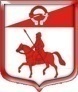 Администрация муниципального образованияСтаропольское сельское поселениеСланцевского муниципального района Ленинградской областиПОСТАНОВЛЕНИЕ       28.05.2019                                                                                               №107(а)-пО внесении изменений в постановление администрации Старопольского сельского поселения от 27.11.2018 года № 220-п «Об утверждении муниципальной программы «Развитие территории Старопольского сельского поселения» на 2019 год и плановый период 2020-2021 годов (с изменениями и дополнениями от 14.02.2019 №43-п, от 28.03.2019 №67-п, от 05.04.2019 №72-п)В соответствии со статьей 33 Федерального закона Российской Федерации от 06 октября 2003 года № 131-ФЗ «Об общих принципах организации местного самоуправления в Российской Федерации», в соответствии с  Бюджетным кодексом Российской Федерации (ст.179 разд. 2, абз.4) в целях приведения в соответствие с решением совета депутатов Старопольского сельского поселения № 254-сд от «О бюджете муниципального образования Старопольское сельское поселение Сланцевского муниципального района Ленинградской области» на 2019 год и плановый период 2020-2021 годов, администрация муниципального образования Старопольское сельское поселение Сланцевского муниципального района Ленинградской области  п о с т а н о в л я е т:Внести изменения в постановление администрации Старопольского сельского поселения от 27.11.2018 года №220-п «Об утверждении муниципальной программы «Развитие территории Старопольского сельского поселения» на 2019 год и плановый период 2020-2021 годов (с изменениями, внесенными постановлениями администрации от 14.02.2019 №43-п, от 28.03.2019, от 05.04.2019 №72-п) и читать в новой редакции согласно приложению:1.1. Паспорт муниципальной программы «Развитие Старопольского сельского поселения» на 2019 год и плановый период 2020-2021 годов, приложения к муниципальной программе читать в новой редакции.2. Настоящее постановление вступает в силу после его официального опубликования в приложении к газете «Знамя труда» и на сайте поселения.3. Контроль за исполнением постановления оставляю за собой.Глава администрации                                                   В.О.ОвлаховскийПриложение №1 к постановлению администрации Старопольского сельского поселения                            от 28.05.2019 года № 107(а)-п   Муниципальная программа«Развитие территории Старопольского сельского поселения» на 2019 год и на плановый период 2020-2021 годовПАСПОРТМуниципальной программы «Развитие территории Старопольского сельского поселения» на 2019 год и на плановый период 2020-2021 годов1.  Характеристика поселения и проблемы Административным центром муниципального образования Старопольское сельское поселение является деревня Старополье. На территории поселения расположено 58 населенных пунктов.Согласно последним данным, полученным в результате переписи населения, численность населения Старопольского сельского поселения составляет 2382  человек.Сельское хозяйство является основой экономики Старопольского сельского поселения. Этим видом деятельности напрямую занимается одно сельскохозяйственное предприятие – ЗАО «Осьминское». Основными направлениями деятельности сельхозпредприятия является производство молока, мяса, картофеля и зерна.Необходимым условием привлечения кадров для работы на сельских территориях является обеспечение комфортными условиями проживания, развитой инфраструктурой.Для обеспечения социально-экономического развития сельских территорий и создания условий эффективного функционирования агропромышленного производства необходимо усилить поддержку социального и инженерного обустройства населенных пунктов, расположенных в сельской местности применяя комплексный подход. За последние 15 лет в результате резкого спада сельскохозяйственного производства и ухудшения финансового положения отрасли, изменения организационно-экономического механизма развития социальной сферы и инженерной инфраструктуры села, произошло снижение доступности для сельского населения образовательных, медицинских, культурных и торгово-бытовых услуг, увеличилось отставание села от города по уровню и условиям жизнедеятельности.Для успешного решения стратегических задач по наращиванию экономического потенциала аграрного сектора и реализации Государственной программы развития сельского хозяйства и регулирования рынков сельскохозяйственной продукции, сырья и продовольствия необходимо осуществление мер по повышению уровня и качества жизни на селе, преодолению в сельском хозяйстве дефицита специалистов и квалифицированных рабочих.Благоустройство жилищного фонда в сельской местности уступает по качеству благоустройства жилья в городе Сланцы. Дорожная отрасль представляет собой сложный инженерный, имущественный, организационно-технический комплекс, включающий в себя муниципальные автомобильные дороги и улично-дорожную сеть населенных пунктов общего пользования со всеми сооружениями, необходимыми для ее нормальной эксплуатации, Общая протяжённость муниципальных автомобильных дорог по Старопольскому сельскому поселению составляет 40,5 км.   К полномочиям МО относится организации работ по ремонту и содержанию этих дорог.Недостаточный уровень развития дорожной сети является одним из наиболее существенных инфраструктурных ограничений темпов социально-экономического развития Старопольского сельского поселения.Ситуация, сложившаяся на селе, в социальной сфере препятствует формированию социально-экономических условий устойчивого развития агропромышленного комплекса.Повышение уровня и качества жизни на селе невозможно без комплексного развития сельских территорий. По оценкам специалистов Правительства РФ, в настоящее время уровень благоустройства сельских поселений в 2-3 раза ниже городского уровня. Такая разница в комфортности проживания влияет на миграционные настроения сельского населения, особенно молодёжи, что существенно сужает перспективы воспроизводства трудоресурсного потенциала аграрной отрасли.Для обеспечения устойчивого социально-экономического развития сельской территории и эффективного функционирования агропромышленного и производства необходимо усилить муниципальную поддержку социального и инженерного обустройства населенных пунктов, расположенных в сельской местности, развития несельскохозяйственных видов деятельности в сельской местности, расширения рынка труда, развития процессов самоуправления и на этой основе повысить качество и активизацию человеческого потенциала.Без значительной государственной поддержки в современных условиях муниципальные образования, расположенные в сельской местности, не в состоянии эффективно участвовать в социальных реформах и удовлетворении основных жизненных потребностей проживающего на их территории населения.Таким образом, необходимость разработки и реализации программы обусловлена:- социально-политической остротой проблемы и ее общепоселенческим значением;- потребностью формирования базовых условий   для расширенного воспроизводства и закрепления на селе трудовых ресурсов, обеспечивающих эффективное решение задач агропромышленного комплекса;- межотраслевым и межведомственным характером проблемы, необходимостью привлечения к ее решению, органов местного самоуправления, организаций агропромышленного комплекса и общественных объединений сельских жителей;- приоритетностью государственной и муниципальной поддержки развития социальной сферы и инженерной инфраструктуры в сельской местности.2. Основные цели и задачи ПрограммыЦели Программы:1.Создание условий для устойчивого и сбалансированного долговременного, экономически эффективного развития сельских территорий, повышение уровня и качества жизни сельского населения.2.Повышение эффективности и безопасности функционирования сети муниципальных автомобильных дорог Старопольского сельского поселения.3.Обеспечение бесперебойного функционирования объектов жилищно-коммунального комплекса и обеспечение безопасного проживания и жизнедеятельности населения поселения.4. Обеспечение экологической безопасности, улучшение эстетического состояния объектов благоустройства и культурного наследия, повышение степени удовлетворенности населения уровнем благоустройства.Задачи Программы:- создание благоприятных условий проживания населения на территории сельского поселения;- активизация местного населения в решении вопросов местного значения;- повышение уровня пожарной безопасности и обеспечение оптимального уровня реагирования на угрозы возникновения пожаров, снижение общего количества пожаров на территории сельского поселения; - создание условий, направленных на безопасную жизнедеятельность населения в рамках борьбы с экстремизмом и терроризмом;-  повышение эффективности и безопасности функционирования сети муниципальных автомобильных дорог, повышение безопасность дорожного движения;- охрана земель сельскохозяйственного назначения;- повышение уровня и качества инженерного обустройства;- повышение качества предоставления жилищно-коммунальных услуг;- комплексное решение проблем, связанных с обеспечением жителей поселения питьевой водой надлежащего качества;- комплексное решение проблем, связанных с благоустройством и ремонтом захоронений на территории поселения;- снижение бюджетных расходов за счет экономии электроэнергии и снижения эксплуатационных расходов;- улучшение технического состояния отдельных объектов благоустройства;- улучшение санитарного и экологического состояния поселения;- сохранение окружающей среды и объектов культурного наследия;- привлечение разных социальных слоев населения к участию в мероприятиях по благоустройству и озеленению территории поселения; - создание условий для развития социальной инфраструктуры муниципального образования.Для достижения заявленных целей и решения поставленных задач в рамках настоящей муниципальной программы предусмотрена реализация восьми подпрограмм:1. Подпрограмма "Безопасность муниципального образования"2. Подпрограмма "Дорожное хозяйство"3. Подпрограмма "Жилищно-коммунальное хозяйство"4. Подпрограмма "Благоустройство территории"5. Подпрограмма "Культура, молодежная политика, физическая культура и спорт"6. Подпрограмма "Муниципальное управление"7. подпрограмма «Землеустройство и землепользование»8.Подпрограмма "Поддержка субъектов малого и среднего предпринимательства"Предусмотренные в рамках каждой из подпрограмм системы целей, задач и мероприятий в комплексе наиболее полным образом охватывают весь диапазон приоритетных направлений экономического развития и будут способствовать достижению целей и конечных результатов настоящей муниципальной программы.3. Основные мероприятия ПрограммыКаждая из подпрограмм имеет собственную систему целевых ориентиров, согласующихся с целями и задачами муниципальной программы и подкрепленных конкретными комплексами мероприятий, реализуемых в рамках соответствующих основных мероприятий. Выстроенная в рамках муниципальной программы система целевых ориентиров (цели, задачи, ожидаемые результаты) представляет собой четкую согласованную структуру, посредством которой установлена прозрачная и понятная связь реализации отдельных мероприятий с достижением конкретных целей на всех уровнях муниципальной программы.Сведения о мероприятиях подпрограмм, сроках реализации приводятся в приложениях к муниципальной программе.4. Сроки реализации ПрограммыРеализацию Программы предполагается осуществить в период 2019-2021 годов. 5. Ресурсное обеспечение ПрограммыОбщий объем финансирования Программы составит 108059,74430 тыс.руб., в том числе: - Федеральный бюджет – 544,7 тыс.руб.- бюджет Ленинградской области – 34496,375 тыс. руб.;-бюджет Сланцевского района – 8226,81432 тыс.руб.;бюджета Старопольского сельского поселения –64791,85498 тыс.руб., в том числе по годам реализации:2019 год в сумме 57559,34430 тыс. рублей, в том числе:- Федеральный бюджет – 278,3 тыс.руб.- бюджет Ленинградской области – 28113,975 тыс. руб.;-бюджет Сланцевского района – 4498,71432 тыс.руб.;бюджета Старопольского сельского поселения –24668,35498 тыс.руб.2020 год в сумме 25320,4 тыс.руб., в том числе:- Федеральный бюджет -266,4 тыс.руб.- бюджет Ленинградской области – 3191,2 тыс.руб.- бюджет Сланцевского района -1843,2 тыс.руб.- бюджет Старопольского сельского поселения -20019,6 тыс.руб.2021 год в сумме 25180,0 тыс.руб. в том числе:- бюджет Ленинградской области – 3191,2 тыс.руб.- бюджет Сланцевского района -1884,9 тыс.руб.- бюджет Старопольского сельского поселения -20103,9 тыс.руб. Объемы финансирования Программы за счет средств местного бюджета Старопольского сельского поселения определяются Решением о бюджете Старопольского сельского поселения и устанавливаются с учетом коэффициентов инфляции и роста объемов производства. Дополнительными источниками финансирования могут быть средства федерального и областного бюджетов, средства частных инвесторов и иные привлеченные средства. Информация о ресурсном обеспечении муниципальной программы по направлениям и источникам финансирования представлена в приложениях к муниципальной программе.6. Ожидаемые результаты реализации ПрограммыВ результате реализации мероприятий муниципальной программы планируется достичь следующих результатов:- снижение бюджетных расходов за счет экономии электроэнергии и снижения эксплуатационных расходов;- снижение потерь энергоресурсов в инженерных сетях;- снижение уровня износа объектов коммунальной инфраструктуры;- снижение показателя аварийности инженерных сетей: теплоснабжения, водоснабжения, водоотведение; - повышение уровня пожарной безопасности и обеспечение оптимального уровня реагирования на угрозы возникновения пожаров, снижение общего количества пожаров на территории сельского поселения;- создание условий, направленных на безопасную жизнедеятельность населения в рамках борьбы с экстремизмом и терроризмом- увеличение протяженности автомобильных дорог местного значения общего пользования, отвечающих нормативным эксплуатационным качествам;- увеличение доли населения, обеспеченного питьевой водой, отвечающей требованиям безопасности;- проведение мероприятий по благоустройству в целях создание благоприятной среды для проживания и отдыха жителей МО;- увеличение числа юридических лиц и граждан, из разных социальных слоев, участвующих в мероприятиях по благоустройству и озеленению территории поселения;- увеличение доли населения, систематически занимающегося физической культурой и спортом;- увеличение уровня обеспеченность населения спортивными сооружениями, исходя из единовременной пропускной способности объектов спорта, в том числе плоскостными спортивными сооружениями.- сохранение объектов культурного наследия, братских захоронений на территории поселения;- улучшение технического состояния отдельных объектов благоустройства;- охрана земель сельскохозяйственного назначения;- улучшение санитарного и экологического состояния поселения.	Реализация мероприятий Программы будет способствовать  повышению уровня жизни сельского населения, активизации участия граждан в решении вопросов местного значения, развитию в сельской местности иных форм местного самоуправления.7. Анализ рисков реализации муниципальной программы и описание мер по минимизации их негативного влиянияРеализация муниципальной программы подвержена влиянию общих групп рисков и негативных факторов. Можно также выделить индивидуализированные риски, характерные для отдельных подпрограмм. Существуют некоторые рисковые события, наступление которых может исказить (уменьшить) положительный эффект от реализации муниципальной программы.Основным риском реализации муниципальной программы является неэффективное и неполное использование возможностей, предоставляемых в рамках реализации мероприятий муниципальной программы. Отсутствие финансирования либо финансирование в недостаточном объеме мероприятий муниципальной программы. В этом случае будет затруднена реализация запланированных мероприятий муниципальной программы.Минимизация рисков общего характера осуществляется на основе формирования ежегодных планов реализации муниципальной программы и мониторинга хода ее выполнения, позволяющего выявлять причины и принять соответствующие меры регулирования. Приложение №1 к Постановлению администрации Старопольского сельского поселения                                                                                                                  от 28.05.2019 года № 107(а)-п   ПАСПОРТмуниципальной подпрограммы  «Безопасность муниципального образования»муниципальной программы«Развитие территории Старопольского сельского поселения» на 2019 год и плановый период 2020-2021 годовХарактеристика ситуации и основные проблемы, на решение которых    направлена подпрограмма Обеспечение необходимого уровня пожарной безопасности и минимизация потерь вследствие пожаров являются важными факторами устойчивого социально-экономического развития сельского поселения.Положение в области обеспечения пожарной безопасности является сложным. Анализ мер по обеспечению пожарной безопасности в сельском поселении в целом свидетельствует о недостаточном уровне данной работы.Исходя из опыта тушения пожаров, статистических данных о них, степени защищенности от пожаров зданий и домов, а также осведомленности населения об элементарных требованиях пожарной безопасности предполагается организация и проведение программных мероприятий, направленных на предупреждение пожаров.Основными направлениями деятельности обеспечения пожарной безопасности являются:- качественное повышение уровня обеспечения пожарной безопасности населения;- повышение эффективности мероприятий по минимизации риска пожаров, угроз жизни и здоровья.Основными направлениями деятельности, которые могут обеспечить уменьшение рисков пожаров, являются:- оптимизация финансовых и материальных ресурсов органов местного самоуправления и хозяйствующих субъектов, направленных на решение проблем пожарной безопасности;- строительство и реконструкция систем и источников пожарного водоснабжения;- развитие системы добровольных пожарных формирований;- внедрение новых инновационных технологий в области обнаружения пожаров и оповещения населения.Для создания условий, направленных на безопасную жизнедеятельность населения в рамках борьбы с экстремизмом и терроризмом - изготовление листовок, плакатов.2. Цели и задачи подпрограммыЦелью подпрограммы является укрепление системы обеспечения пожарной безопасности, обеспечение оперативного реагирования на угрозы возникновения пожаров, уменьшение гибели, травматизма людей и размера материальных потерь от пожаров.В рамках подпрограммы должны быть решены основные задачи: защита жизни и здоровья граждан; организация обучения мерам пожарной безопасности и пропаганда пожарно-технических знаний; обеспечение надлежащего состояния источников противопожарного водоснабжения; обеспечение беспрепятственного проезда пожарной техники к месту пожара.; создание условий, направленных на безопасную жизнедеятельность населения в рамках борьбы с экстремизмом и терроризмом. Перечень мероприятий подпрограммы приведен в приложении. 3. Сроки реализации ПодпрограммыРеализацию Подпрограммы предполагается осуществить в период 2019-2021 годов.4. Ресурсное обеспечение ПодпрограммыОбщий объем финансирования Подпрограммы составляет -   320,1 тыс. руб., в том числе: бюджет Старопольского сельского поселения 320,1 тыс руб., в том числе  по годам реализации:2019 год – 123,7 тыс.руб., в том числе:- бюджет Старопольского сельского поселения –  123,7 тыс. руб. 2020 год – 98,3 тыс.руб., в том числе:- бюджет Старопольского сельского поселения –  98,3 тыс. руб.2021 год – 98,1 тыс.руб., в том числе:- бюджет Старопольского сельского поселения –  98,1 тыс. руб.5. Ожидаемые результаты от реализации подпрограммы В ходе реализации подпрограммы на территории муниципального образования Старопольское сельское поселение предусматривается создание организационно-управленческих, финансовых и материально-технических условий, способствующих предотвращению дальнейшего ухудшения пожарной безопасности жилых домов, объектов экономики, улучшению экономической обстановки на территории Старопольского сельского поселения. Под конкретными количественными и качественными оценками социальных, экологических и экономических результатов реализации подпрограммы понимаются:- снижение рисков пожаров и смягчения возможных их последствий;- повышение безопасности населения и защищенности от угроз пожаров;- выполнение требований пожарной безопасности, предписаний Отдела надзорной деятельности по Сланцевского району;- создание эффективной системы пожарной безопасности;-повышение культуры и уровня знаний населения при обеспечении требуемого уровня пожарной безопасности людей;- создание условий, направленных на безопасную жизнедеятельность населения в рамках борьбы с экстремизмом и терроризмом.                                         Приложение № 2к постановлению администрации Старопольского сельского поселения от 28.05.2019 года № 107(а)-п   ПАСПОРТмуниципальной подпрограммы«Дорожное хозяйство» муниципальной программы«Развитие территории Старопольского сельского поселения»на 2019 год и плановый период 2020-2021 годовХарактеристика ситуации и основные проблемы, на решение которых    направлена подпрограмма Административным центром муниципального образования Старопольское сельское поселение является деревня Старополье. На территории поселения расположено 58 деревень.Протяженность автомобильных дорог общего пользования местного значения в Старопольском сельском поселении составляет 40,5 км, из них с усовершенствованным типом покрытия (асфальтобетон) – 5,0 км (12,3%), с переходным типом покрытия (гравийные) – 0,7 км. (1,7%) и грунтовые дороги – 34,35 км. (86%). Более 32,5 километров дорог, что составляет 80% от общей протяженности дорог местного значения, требуют ремонта.Дорожное хозяйство является одной из важнейших отраслей экономики, от устойчивого и эффективного функционирования которой в значительной степени зависят социально-экономическое развитие Старопольского сельского поселения и условия жизни населения.Значительная степень износа автомобильных дорог, сложилась из-за недостаточного финансирования ремонтных работ в условиях постоянного увеличения интенсивности дорожного движения и роста парка транспортных средств. В соответствии с приказом Минтранса РФ от 01.11.2007 г. №157 межремонтные сроки проведения работ по ремонту дорог общего пользования в зависимости от интенсивности движения транспортных средств составляет 3-6 лет. Срок проведения работ по ремонту автомобильных дорог IV — V категории с переходными и низшими типами дорожной одежды составляет 3 года.Большинство дорог не ремонтировалось более 10 лет, что превышает межремонтные сроки в 2-3 раза. Фактически в соответствии с требованиями того же приказа необходимо проводить капитальный ремонт практически всех автомобильных дорог с усовершенствованным покрытием, межремонтный срок проведения капитального ремонта которых составляет 10-12 лет.В Старопольском сельском поселении возле многоквартирных домов практически отсутствуют места для парковки автомобилей. Имеющиеся пешеходные дорожки и тротуары находится в неудовлетворительном состоянии. Межремонтный срок проведения ремонта внутриквартальных дорог и проездов, а также тротуаров составляет 8 лет. Для поддержания их в нормативном состоянии ежегодно необходимо ремонтировать не менее 0,5 километра.Для разрешения существующих проблем в сфере дорожного хозяйства Старопольскому сельскому поселению требуются значительные средства, которыми в настоящее время оно не располагает. Формирование муниципального Дорожного фонда с января 2014 года не решает вопрос финансирования дорожного хозяйства в полном объеме.Дороги внутри населенных пунктов подвержены влиянию окружающей среды, хозяйственной деятельности человека и постоянному воздействию транспортных средств, в результате чего меняется их технико-эксплуатационное состояние. Состояние сети дорог определяется своевременностью, полнотой и качеством выполнения работ по содержанию, ремонту, капитальному ремонту дорог и зависит напрямую от объемов финансирования и стратегии распределения финансовых ресурсов в условиях их ограниченных объемов.Недофинансирование дорожной отрасли в условиях постоянного роста интенсивности движения, изменения состава движения в сторону увеличения грузоподъемности транспортных средств приводит к несоблюдению межремонтных сроков, накоплению количества не отремонтированных участков, увеличению количества участков с уровнем загрузки выше нормативного и участков с неудовлетворительным транспортно-эксплуатационным состоянием, на которых необходимо проведение реконструкции.Применение программно-целевого метода в развитии внутрипоселковых дорог в Старопольском сельском поселении позволит системно направлять средства на решение неотложных проблем дорожной отрасли в условиях ограниченных финансовых ресурсов.Реализация комплекса программных мероприятий сопряжена со следующими рисками:риск ухудшения социально-экономической ситуации в стране, что выразится в снижении темпов роста экономики и уровня инвестиционной активности, возникновении бюджетного дефицита, сокращении объемов финансирования дорожной отрасли;риск превышения фактического уровня инфляции по сравнению с прогнозируемым, ускоренный рост цен на строительные материалы, машины, специализированное оборудование, что может привести к увеличению стоимости дорожных работ, снижению объемов строительства, реконструкции, капитального ремонта, ремонта и содержания внутрипоселковых дорог.Цели и задачи подпрограммыЦелью подпрограммы:Развитие дорожной сети Старопольского сельского поселения, улучшение транспортно-эксплуатационного качества автомобильных дорог и повышение безопасности движения при рациональном использовании материальных и финансовых ресурсов.Задачи подпрограммы: - повышение эффективности и безопасности функционирования сети муниципальных автомобильных дорог;- повышение безопасность дорожного движения3. Сроки реализации ПодпрограммыРеализацию Подпрограммы предполагается осуществить в период 2019 -2021 годов. 4. Ресурсное обеспечение ПодпрограммыОбщий объем финансирования подпрограммы составляет 9414,52138 тыс. руб., в том числе:- бюджет Ленинградской области – 2701,5 тыс.руб.- бюджет Старопольского сельского поселения – 6713,02138 тыс.руб., в том числе по годам реализации:2019 год - 3286,72138 тыс.руб., в том числе:- бюджет Ленинградской области - 900,5 тыс.руб.- бюджет Старопольского сельского поселения – 2386,22138 тыс.руб.2020 год – 3002,9 тыс.руб., в том числе:- бюджет Ленинградской области - 900,5 тыс.руб.- бюджет Старопольского сельского поселения – 2102,4 тыс.руб.2021 год – 3124,9 тыс.руб., в том числе:- бюджет Ленинградской области - 900,5 тыс.руб.- бюджет Старопольского сельского поселения – 2224,4 тыс.руб.5. Перечень разделов подпрограммыСодержание дорог общего пользования местного значения и искусственных сооружений на них Подраздел предусматривает ремонт и содержание дорог местного значения внутри границ населенных пунктов, составление и экспертизу сметной документации на ремонт дорог, оформление техпаспортов на дороги, проведение работ по оценке технического состояния дорог, расчистка дорог от снега.Ремонт дорог общего пользования местного значения и искусственных сооружений на них Подраздел предусматривает капитальный ремонт и ремонт автомобильных дорог общего пользования, местного значения, в т.ч. в населенных пунктах, ремонт дворовых и внутридворовых территорий, проездов к дворам и внутридворовым территориям, устройство площадок для стоянок автомашин, устройство пешеходных дорожек, составление и экспертизу сметной документации на ремонт дворовых территории и проездов к дворовым территориям. В данном разделе подпрограммы также предусмотрены расходы на софинансирование мероприятий при реализации государственной программы Ленинградской области "Устойчивое общественное развитие в Ленинградской области", в рамках областного закона от 14.12.2012 № 95-ОЗ «О содействии развитию на части территорий муниципальных образований Ленинградской области иных форм местного самоуправления» и мероприятий, реализуемых, в соответствии с областным законом от 12.05.2015г. № 42-оз «О содействии развитию иных форм местного самоуправления на  части  территорий  населенных  пунктов Ленинградской области, являющихся административными центрами поселений».Перечень мероприятий подпрограммы приведен в приложении. Ожидаемые результаты от реализации подпрограммыЭффективность реализации подпрограммы зависит от результатов, полученных в сфере деятельности транспорта и вне него.К числу социально-экономических последствий модернизации и развития сети внутрипоселковых дорог относятся:повышение уровня и улучшение социальных условий жизни населения;повышение безопасности дорожного движения;снижение негативного влияния дорожно-транспортного комплекса на окружающую среду.Последовательная реализация мероприятий подпрограммы будет способствовать удобству и безопасности движения на внутрипоселковых дорогах. Повышение транспортной доступности за счет развития сети внутрипоселковых дорог будет способствовать улучшению качества жизни населения и росту производительности труда в отраслях экономики поселения.Приложение №3к Постановлению администрации Старопольского сельского поселенияот 28.05.2019 года № 107(а)-п   ПАСПОРТмуниципальной подпрограммы  «Жилищно-коммунальное хозяйство»муниципальной Программы«Развитие территории Старопольского сельского поселения» на 2019 год и плановый период 2020-2021 годовХарактеристика текущего состояния сферы жилищно-коммунального хозяйства поселения, основные проблемы и прогноз развитияЖилищно-коммунальное хозяйство - наиболее сложная и важная сфера Старопольского сельского поселения. Она включает жилищное хозяйство и эксплуатационное производство; водоснабжение и водоотведение; коммунальную энергетику, санитарную очистку.Несмотря на достаточно высокие результаты в вопросах комплексной модернизации коммунальной инфраструктуры, реализации Подпрограмм по капитальному ремонту многоквартирных домов (далее - МКД), благоустройства территорий и др., в сфере ЖКХ Старопольского сельского поселения, как и на других территориях России, по-прежнему остается достаточно много проблем, требующих скорейшего разрешения: изношенность основных фондов, высокие издержки производства, отсутствие взвешенных и грамотных взаимоотношений между потребителями и поставщиками коммунальных услуг и пр.В процессе эксплуатации жилых домов под воздействием различных факторов происходит постепенное увеличение степени износа жилищного фонда.Для обеспечения сохранности, соответствия жилых помещений установленным санитарным, техническим правилам и нормам, эффективного использования жилищного фонда необходимо своевременное осуществление воспроизводственных мероприятий по снижению уровня его износа.Дальнейшее увеличение износа жилого фонда поселения может привести к ухудшению облика поселения, росту потребления энергоресурсов и обострению социальной напряженности в обществе.Не менее серьезной проблемой, связанной с жилищным фондом, на сегодняшний день является проблема содержания и технического обслуживания жилых домов и придомовых территорий, своевременность проводимых ремонтов.Несвоевременность проведения текущего ремонта и текущего обслуживания многоквартирных домов приводит к удорожанию содержания не отремонтированного своевременно жилищного фонда в связи с повышением аварийности, а также к существенному снижению комфортности условий проживания населения.2. Основные цели и задачи подпрограммыЦели подпрограммы:- повышение качества предоставляемых жилищно-коммунальных услуг.Задачи подпрограммы:- повышение контроля качества предоставляемых жилищно-коммунальных услуг;- проведение капитальных ремонтов общего имущества многоквартирных домов; - уплата взносов в фонд капитального ремонта многоквартирных домов.3. Основные мероприятия подпрограммыОсновные мероприятия подпрограммы отражены в приложении к подпрограмме «Перечень мероприятий и лимиты финансирования по подпрограмме «Жилищно-коммунального хозяйство»4. Сроки реализации подпрограммыРеализацию Подпрограммы предполагается осуществить в период 2019-2021 годов. 5. Ресурсное обеспечение подпрограммы	Общий объем финансирования подпрограммы 1522,9 тыс. руб., в том числе:бюджет Старопольского сельского поселения –  1522,9 тыс. руб., в том числе по годам реализации:2019 год 1017,2 тыс. руб., в том числе:бюджет Старопольского сельского поселения – 1017,2 тыс.руб.,2020 год 253,1 тыс. руб., в том числе:бюджет Старопольского сельского поселения– 253,1 тыс.руб.,2021 год 252,6 тыс. руб., в том числе:бюджет Старопольского сельского поселения – 252,6 тыс.руб.Финансирование подпрограммных мероприятий предусмотрено за счет средств местного бюджета с возможным привлечением средств из бюджетов другого уровня.6. Ожидаемые результаты от реализации подпрограммыМероприятия подпрограммы направлены на повышение качества предоставляемых жилищно-коммунальных услуг, снижение уровня износа и обеспечение сохранности жилищного фонда, обеспечение соответствия жилых помещений установленным санитарно-гигиеническим требованиям, техническим правилам и нормам, обеспечение эффективного использования муниципального жилищного фонда.Успешная реализация подпрограммы позволит:- создать комфортные условия проживания за счет повышения качества предоставляемых жилищно-коммунальных услуг и обеспечения соответствия жилых помещений установленным санитарно-гигиеническим требованиям, техническим правилам и нормам;- обеспечить эффективное использование муниципального жилищного фонда.Целевыми индикаторами и показателями подпрограммы, отражающими целевую результативность реализации её мероприятий, являются:- доля многоквартирных домов, общее имущество собственников которых капитально отремонтировано и (или) реконструировано с привлечением бюджетных средств и средств собственников за соответствующий период; - количество случаев вынужденных отключений или ограничений работоспособности оборудования, приведших к нарушению процесса передачи или к ограничению предоставления услуг определенного коммунального ресурса; - уровень возмещения затрат на содержание незаселенных жилых помещений муниципального жилищного фонда и коммунальные услуги.7. Анализ рисков реализации подпрограммыВозможными рисками при реализации мероприятий подпрограммы являются:- недостаточное финансирование мероприятий подпрограммы;- несвоевременное выполнение работ;- поставка некачественного оборудования.В целях минимизации указанных рисков в процессе реализации подпрограммы предусматриваются:- создание эффективной системы управления на основе четкого распределения функций, полномочий и ответственности основных исполнителей подпрограммы;- мониторинг выполнения подпрограммы, регулярный анализ при необходимости, корректировка показателей и мероприятий Подпрограммы;- перераспределение объемов финансирования в зависимости от динамики и темпов решения тактических задач.                                        Приложение №4к постановлению администрацииСтаропольского сельского поселения от 28.05.2019 года № 107(а)-п   ПАСПОРТмуниципальной подпрограммы«Благоустройство территории» муниципальной  программы«Развитие территории Старопольского сельского поселения» на 2019 год и плановый период 2020-2021 годовХарактеристика ситуации и основные проблемы, на решение которых    направлена подпрограмма Система жизнеобеспечения современного поселения состоит из многих взаимосвязанных подсистем, обеспечивающих жизненно необходимые для населения функции. Одной из таких подсистем является уличное освещение поселения. Как правило, жителю важно, чтоб зона его конкретного обитания была обеспечена нормальными условиями для проживания и безопасности. Непрерывный рост затрат на энергоносители повышает необходимость проведения эффективных мероприятий по реконструкции сетей уличного освещения и обеспечивать энергосбережение в экономично-эффективном режиме. Применение энергосберегающего оборудования принесет значительный экономический эффект.Сеть уличного освещения является одним из важных составляющих транспортной инфраструктуры. Эффективная эксплуатация осветительного оборудования позволит снизить бюджетные расходы за счет экономии электроэнергии и снижения эксплуатационных расходов, повысить надежность и долговечность работы сетей, улучшить условия проживания граждан. Повышение уровня благоустройства территории стимулирует позитивные тенденции в социально-экономическом развитии поселения и, как следствие, повышение качества жизни населения.Имеющиеся объекты благоустройства, расположенные на территории поселения, не обеспечивают растущие потребности и не удовлетворяют современным требованиям, предъявляемым к их качеству, а уровень износа продолжает увеличиваться.Финансово-экономические механизмы, обеспечивающие восстановление, ремонт существующих объектов благоустройства, а также строительство новых, недостаточно эффективны, так как решение проблемы требует комплексного подхода.Помимо указанных общих проблем, имеются также специфические, влияющие на уровень благоустройства территории:Содержание, ремонт и реконструкция имеющихся и создание новых объектов благоустройства и транспортной инфраструктуры в сложившихся условиях является ключевой задачей органов местного самоуправления. Без реализации неотложных мер по повышению уровня благоустройства территории нельзя добиться эффективного обслуживания экономики и населения, а также обеспечить в полной мере безопасность жизнедеятельности и охрану окружающей среды.Подпрограмма полностью соответствует приоритетам социально-экономического развития муниципального образования на среднесрочную перспективу. Основные цели и задачи подпрограммы Основными целями реализации данной подпрограммы на территории Старопольского сельского поселения являются:- развитие иных форм местного самоуправления, общественных инициатив;- развитие института старост и общественных советов;- усиление взаимодействия населения с местной администрацией; - создание условий для развития социальной инфраструктуры муниципального образования;- повышение уровня качества жизни населения. 	Задачи Подпрограммы:- снижение бюджетных расходов на оплату электроэнергии; - улучшение качества освещения улиц;- улучшение условий и комфортности проживания граждан;- содержание и уборка кладбищ, сохранение культурного наследия;- борьба с борщевиком Сосновского.3. Сроки реализации ПодпрограммыРеализацию Подпрограммы предполагается осуществить в период 2019-2021 годов. 4. Ресурсное обеспечение ПодпрограммыОбщий объем финансирования Подпрограммы составляет -  8229,49315 тыс. руб., в том числе:- бюджет Старопольского сельского поселения –  5655,10983 тыс. руб. - бюджет Ленинградской области -  2322,569 тыс.руб.- бюджет Сланцевского района – 251,81432 тыс.руб., в том числе по годам реализации:2019 год:- бюджет Старопольского сельского поселения –  2082,80983 тыс. руб. - бюджет Ленинградской области -  2322,569 тыс.руб.- бюджет Сланцевского района – 251,81432 тыс.руб.,2020 год:- бюджет Старопольского сельского поселения –  1788,1 тыс. руб. 2021 год:- бюджет Старопольского сельского поселения –  1784,2 тыс. руб. 5.Перечень мероприятий в области благоустройстваСодержание и обеспечение санитарного состояния территории Старопольского сельского поселения должно соответствовать Правилам благоустройства и санитарного содержания территории Старопольского сельского поселения, утвержденным решением совета депутатов муниципального образования Старопольское сельское поселение Сланцевского муниципального района Ленинградской области.Данная Подпрограмма включает в себя следующие подразделы:Ремонт и содержание уличного освещенияВ настоящее время фактическое состояние наружного освещения не отвечает современным требованиям и не удовлетворяет потребности населения в освещении. Учитывая, что состояние и качественное функционирование наружного освещения имеют важное социальное значение, необходимо проведение комплекса мероприятий, направленных на его восстановление и дальнейшее развитие.Содержание и уборка кладбищ Раздел подпрограммы предусматривает:- содержание и уборка общественных мест захоронений (кладбищ);- благоустройство территории, организация субботников.Мероприятия по борьбе с борщевиком Сосновского и оценке эффективности проведенных мероприятийЦелями подпрограммы являются локализация и ликвидация очагов распространения борщевика на территории сельского поселения, а также исключение случаев травматизма среди населения.Раздел подпрограммы предусматривает:- Двукратные химические обработки борщевика Сосновского с проведением оценки эффективности выполненных работ после каждой обработки.Прочие мероприятия в области благоустройства- устройство детских и спортивных площадок, приобретение и установка новых элементов благоустройства (скамьи, урны), а также средства на заработную плату работникам, занятым на работах по уборке территории, окашиванию, покраске детских и игровых площадок, и на работы по акарицидной (противоклещевой) обработке территории данных площадок.- организация субботников с привлечением разных социальных слоев населения с целью ликвидации несанкционированных свалок бытовых отходов;- заключение договоров и муниципальных контрактов с целью ликвидации несанкционированных свалок бытовых отходов;- регулярное окашивание территорий, занятых борщевиком Сосновского;- обрезка крон деревьев и декоративных кустарников, спиливание сухих, аварийных деревьев и кустарников;- посадка деревьев, кустарников и цветов,- чистка и ремонт колодцев. Оценка эффективности реализации ПодпрограммыРеализация настоящей подпрограммы должна обеспечить следующие конечные результаты:Экономический эффект: - снижение текущих эксплуатационных затрат на наружное освещение за счет внедрения энергосберегающих технологий;- снижение бюджетных расходов;- улучшение состояния уличного освещения.Социальный эффект:- привлечение разных социальных слоев населения к участию в работах по благоустройству территории поселения;- снижение травматизма и количества правонарушений, повышение безопасности движения транспорта и пешеходов;- создание благоприятных условий проживания;- появление положительных тенденций в создании благоприятной среды жизнедеятельности населения;- повышение степени удовлетворенности населения уровнем благоустройства территории;- координация деятельности предприятий, обеспечивающих благоустройство населенных пунктов и предприятий, имеющих на балансе инженерные сети, что позволит исключить случаи раскопки инженерных сетей на вновь отремонтированных объектах благоустройства и обеспечит восстановление благоустройства после проведения ремонтных работ;- приведение общественных мест захоронения и воинских захоронений в нормативное состояние.Реализация подпрограммы направлена на достижение следующих результатов:- создание условий для улучшения качества жизни населения;- осуществление мероприятий по обеспечению безопасности жизнедеятельности и сохранения окружающей среды;- развитие положительных тенденций в создании благоприятной среды жизнедеятельности;-  повышение степени удовлетворенности населения уровнем благоустройства;- улучшение санитарного и экологического состояния поселения;- повышение уровня эстетики поселения;- привлечение молодого поколения к участию по благоустройству поселения;- уничтожение борщевика Сосновского.Приложение  к подпрограмме «Благоустройство территории»Мероприятия по реализации подпрограммы «Благоустройство территории»Приложение № 5к Постановлению администрации  Старопольского сельского поселения от 28.05.2019 года № 107(а)-п   П А С П О Р Тмуниципальной подпрограммы «Культура, молодежная политика, физическая культура и спорт» муниципальной программы «Развитие территории Старопольского сельского поселения» на 2019 год и плановый период 2020-2021 годов1. Характеристика ситуации и основные проблемы, на решение которых направлена подпрограммаВ Старопольском сельском поселении насчитывается 2382 человека, наиболее крупные населенные пункты: Старополье – 832  человек, Овсище -  826 человек, Ложголово – 45 человек постоянно зарегистрированных.	На территории Старопольского сельского поселения действует три Дома Культуры в дер. Старополье, дер. Овсище и дер. Ложголово и четыре сельских библиотеки, расположенные в дер.Старополье, дер. Овсище, дер. Ложголово и дер. Заручье. На базе учреждений культуры реализуется работа самодеятельных коллективов, детских кружков и студий, а также проводятся культурно-массовые мероприятия.         Основная цель учреждений организовать досуг, учитывая интересы и потребности всех слоев населения, в том числе организовать и оказать помощь в работе кружков и любительских объединений. 	          Техническое состояние и уровень оснащения здания уже не соответствует требуемым стандартам как в отношении качественных показателей обеспеченности процесса занятий, так и требованиям безопасности, предъявляемым к объектам подобного рода.          В 2018 году был проведен капитальный ремонт Старопольского ДК и капитальный ремонт Овсищенского ДК. В 2015 году проведен капитальный ремонт помещений первого этажа и сцены Овсищенского ДК.          Библиотека в д. Заручье расположена в части жилого дома, построенного в 1866 году. За весь период эксплуатации не разу не проводился капитальный ремонт помещения.	После проведения ремонта ДК было приобретено современное оборудования, мебель, копировально-множительная и компьютерная техники.            Улучшается оснащенность сельских библиотек техническими средствами. Еще три года назад в библиотеках отсутствовали компьютеры, а сейчас все библиотеки оснащены компьютерами. В библиотеки дер.Старополье и дер.Овсище приобретены модемы для работы с сетью Интернет.Предполагается ведение активной работы на базе учреждений культуры, направленной на удовлетворение потребностей населения в услугах культуры и искусства, сохранение и дальнейшее развитие творческих возможностей коллективов и детских кружков, вовлечение в культурную жизнь жителей Старопольского сельского поселения всех возрастов, что будет достигаться регулярным проведением торжественных культурно-массовых мероприятий.	На территории Старопольского сельского поселения в физкультурно-спортивную деятельность вовлечены 30 процентов населения.  В Домах культуры имеются спортивные залы и тренажерные комнаты. Есть возможность заниматься массовыми подвижными спортивными играми, такими как футбол, баскетбол, волейбол, различными спортивными эстафетами. В Овсищенский и Старопольский ДК закуплены новые тренажеры для занятия фитнесом.            Вовлечению различных категорий населения в занятия физкультурой и спортом препятствует слабая материально-техническая база.                                                                     	Без поддержки местного бюджета и бюджета муниципального района изменить сложившуюся ситуацию невозможно. Только укрепление и расширение материально-технической базы физической культуры и спорта позволит приобщить широкие массы населения к здоровому образу жизни и систематическим занятиям спортом.	Основные направления работы с молодежью – это гражданско-патриотическое воспитание, профилактика наркомании, беседы о вреде алкоголя и курения, развитие молодежного движения и поддержка талантливой молодежи.2. Основные цели и задачи подпрограммыПодпрограмма ориентирована на достижение долгосрочных целей культурной политики Старопольского сельского поселения, важнейшими из которых являются:- создание и сохранение благоприятных условий обеспечения культурного досуга жителей Старопольского сельского поселения- сохранение культурного наследия, народных традиций и обычаев населения Старопольского сельского поселения;- обеспечение конституционного права граждан на участие в культурной жизни и обеспечение услугами наибольшего количества людей в сфере культуры;- создание условия для обеспечения единого культурного пространства в целях формирования гражданского общества;- вывод культуры на уровень, позволяющий ей стать активным участником социально-экономических процессов.В рамках подпрограммы должны быть решены основные задачи:1. Проведение капитальный ремонт Домов Культуры д. Старополье и д.Овсище, и библиотеки в дер. Заручье2.Выполнение мероприятий по оснащению материально-технической базы учреждений культуры для более качественного исполнения услуг, оказываемых населению.3.Обеспечение поддержки профессионального и самодеятельного творчества, созданы условия для его развития и участия граждан в культурной жизни поселения и района.4. Поддержка и воспитание талантливых детей для дальнейшего профессионального обучения   в сфере культуры.5. Созданы условия для традиционного народного творчества и инновационной деятельности.6. Организация библиотечного обслуживания населения.7. Информатизация библиотек.3. Сроки реализации подпрограммыРеализацию Подпрограммы предполагается осуществить в период 2019-2021 годов.4. Ресурсное обеспечение подпрограммыОбщий объем финансирования Подпрограммы составляет-  61304,27916 тыс. руб., в том числе:- бюджет Старопольского сельского поселения –  26590,39316 тыс. руб. - бюджет Ленинградской области -  28444,386 тыс.руб.- бюджет Сланцевского района – 6269,5 тыс.руб., в том числе по годам реализации:2019 год 37325,17916 тыс.руб., в том числе:- бюджет Старопольского сельского поселения –  9896,39316 тыс. руб. - бюджет Ленинградской области -  24887,386 тыс.руб.- бюджет Сланцевского района – 2541,4 тыс.руб.,2020 год 11977,7 тыс.руб., в том числе:- бюджет Старопольского сельского поселения –  8356,0 тыс. руб. - бюджет Ленинградской области -  1778,5 тыс.руб.- бюджет Сланцевского района – 1843,2 тыс.руб.,2021 год 12001,4 тыс.руб., в том числе:- бюджет Старопольского сельского поселения –  8338,0 тыс. руб.- бюджет Ленинградской области -  1778,5 тыс.руб.- бюджет Сланцевского района – 1884,9 тыс.руб.5. Ожидаемые результаты от реализации подпрограммы     Реализация Подпрограммы предполагает достижение следующих результатов:- увеличение спортивных объектов;- создание необходимых условий для самореализации населения в творчестве, спорте;- организация и проведение творческих конкурсов, фестивалей, праздников, дней литературы и искусства, выставок декоративно-прикладного искусства;- воспитание нового кадрового потенциала;- организация выездных выступлений участников досуговых формирований на конкурсах, фестивалях и выставках;- совершенствование информационно-библиотечного обслуживания населения, внедрение современных информационных технологий, -создание собственных электронных ресурсов (сводных электронных каталогов и баз данных в библиотеках поселения);-совершенствование форм досуга населения; организация праздников народного календаря, народных гуляний, дня деревни;- преодоление технической отсталости и обеспечение нормального уровня жизнедеятельности учреждений культуры: приобретение библиотечного, звукотехнического, осветительного оборудования, проведение ремонтных работ;- автоматизация учреждений культуры, интеграция их информационных ресурсов: приобретение компьютерной техники, сетевого оборудования, программного обеспечения для формирования и расширения корпоративной информационно-культурной сети.Приложение №6к Постановлению администрации Старопольского сельского поселенияот 28.05.2019 года № 107(а)-п   ПАСПОРТмуниципальной  подпрограммы  «Муниципальное управление»муниципальной  Программы«Развитие территории Старопольского сельского поселения» на 2019 год и плановый период 2020-2021 годов1. Постановка муниципальной проблемы и обоснование необходимости разработки подпрограммыОсновная задача социальной и экономической политики, проводимой органами местного самоуправления Старопольского сельского поселения, заключается в обеспечении повышения уровня и качества жизни населения.Реализация этой первостепенной цели в условиях ограниченности ресурсов предполагает значительное повышение эффективности управления муниципальными финансами. Именно в этом видится основная задача финансовой политики органов местного самоуправления на среднесрочную перспективу.В настоящее время в сфере управления финансами сохраняется ряд недостатков, ограничений и нерешенных проблем, в том числе:отсутствие целостной системы стратегического планирования и соответственно, слабая увязка между стратегическим и бюджетным планированием, включая ограниченность практики планирования и применения всего набора инструментов и нормативного регулирования;недостаточность трехлетнего горизонта социально-экономического прогнозирования и бюджетного планирования, отсутствие нормативно-методического обеспечения и практики долгосрочного бюджетного планирования;незавершенность формирования и ограниченность практики использования в качестве основного инструмента для достижения целей муниципальной политики и основы для бюджетного планирования муниципальных программ;отсутствие оценки экономических последствий принимаемых решений и, соответственно, отсутствие ответственности;подмена ответственности муниципального заказчика за конечные результаты закупки ответственностью исключительно за соблюдение формализованных правил отбора поставщика;недостаточная ориентация системы финансового контроля на оценку эффективности бюджетных расходов;ограниченность применения оценки эффективности использования бюджетных средств в связи с отсутствием единых методологических подходов;недостаточная самостоятельность и ответственность главных распорядителей бюджетных средств при осуществлении своих бюджетных полномочий.В числе основных принципов бюджетной системы Российской Федерации Бюджетным кодексом определены:результативность и эффективность использования бюджетных средств;достоверность бюджета;адресность и целевой характер бюджетных средств;подведомственность расходов бюджетов.В целом сложившееся в данной сфере правовое регулирование и методическое обеспечение имеют ряд пробелов и внутренних противоречий, а правоприменительная практика может существенно отклоняться от предусмотренных нормативно-правовыми актами и методическими документами принципов и механизмов.Разработка подпрограммы и её дальнейшая реализация позволит обеспечить устойчивое функционирование и развитие бюджетной системы, бюджетного устройства и бюджетного процесса, совершенствование системы исполнения местного бюджета и бюджетной отчетности, а также повышение эффективности использования средств местного бюджета.2. Основная цель, задачи, выполнения подпрограммыЦелью подпрограммы является создание условий для эффективного, ответственного и прозрачного управления финансовыми ресурсами в рамках выполнения установленных функций и полномочий, а также повышения эффективности расходов местного бюджета.Для достижения цели подпрограммы необходимо решить следующие задачи:- повышение качества планирования и управления муниципальными финансами, развитие программно-целевых принципов формирования бюджета;- обеспечение соблюдения законодательства в части исполнении бюджета;- повышение результативности внутреннего муниципального финансового контроля;- обеспечение доступа для граждан к информации о местном бюджете и бюджетном процессе.3. Сроки реализации ПодпрограммыРеализацию Подпрограммы предполагается осуществить в период 2019-2021 годов. 4. Ресурсное обеспечение ПодпрограммыОбщий объем финансирования Подпрограммы составляет-  25440,45061 тыс. руб., в том числе:- Федеральный бюджет – 544,7 тыс. руб.- бюджет Ленинградской области -  1027,92 тыс.руб.- бюджет Старопольского сельского поселения –  23867,83061 тыс. руб. в том числе по годам реализации:2019 год 9411,85061 тыс.руб., в том числе:- Федеральный бюджет – 278,3 тыс. руб- бюджет Ленинградской области -  3,52 тыс.руб.- бюджет Старопольского сельского поселения –  9130,03061 тыс. руб.2020 год 8155,0 тыс.руб., в том числе:- Федеральный бюджет – 266,4 тыс. руб.- бюджет Ленинградской области -  512,2 тыс.руб.- бюджет Старопольского сельского поселения –  7376,4 тыс. руб. 2021 год 7873,6 тыс.руб., в том числе:- бюджет Ленинградской области -  512,2 тыс.руб.- бюджет Старопольского сельского поселения –  7361,4 тыс. руб.5. Механизм реализации подпрограммРеализацию мероприятий подпрограммы осуществляют администрация Старопольского сельского поселения выбраны в качестве исполнителей подпрограммы по принципу специализации их деятельности по обеспечению устойчивого функционирования местного бюджета.В рамках решения задач подпрограммы реализуются следующие мероприятия:1. Руководство и управление в сфере установленных функций органов местного самоуправления.1.1 внедрение современных механизмов организации бюджетного процесса, переход на «программный бюджет».1.2. обеспечение исполнения бюджета по доходам и расходам.Качественная реализация органами местного самоуправления закрепленных за ними полномочий зависит не только от эффективности бюджетного планирования расходов на их реализацию, но и от эффективного механизма исполнения местного бюджета по доходам и расходам. 3) организация и координация работы по размещению муниципальными учреждениями требуемой информации на официальном сайте в сети интернет, в рамках реализации Федерального закона от 08.05.2010 № 83-ФЗ «О внесении изменений в отдельные законодательные акты Российской Федерации в связи с совершенствованием правового положения государственных (муниципальных) учреждений».2. Организация и осуществление внутреннего финансового контроля за соблюдением бюджетного законодательства Российской Федерации и иных нормативных правовых актов, регулирующих бюджетные правоотношения: объектами контроля, определенными Бюджетным кодексом Российской Федерации.3. Организация и осуществление внутреннего финансового контроля за полнотой и достоверностью отчетности о реализации муниципальных программ, в том числе отчетности об исполнении муниципальных заданий.4. Осуществление бюджетных полномочий главного администратора доходов бюджета поселения в случаях, установленных решением Совета депутатов Старопольского сельского поселения об утверждении местного бюджета.5. Подготовка предложений по совершенствованию нормативной правовой базы в области внутреннего муниципального финансового контроля, в том числе:5.1 подготовка проектов правовых актов, регулирующих отношения в области внутреннего муниципального финансового контроля.5.2 разработка аналитических материалов по итогам контрольных мероприятий.6.Разработка и размещение на официальном сайте Администрации Старопольского сельского поселения местного бюджета и отчетов об исполнении в доступной для граждан форме.Главными распорядителями средств бюджета на реализацию мероприятий подпрограммы являются Администрация Старопольского сельского поселения.6. Оценка социально-экономической эффективности Реализация мероприятий подпрограммы приведет к следующему изменению значений показателей, характеризующих качество планирования и управления муниципальными финансами:- отношение дефицита местного бюджета (без учета снижения остатков средств на счетах по учету средств местного бюджета) в общем годовом объеме доходов местного бюджета без учета объема безвозмездных поступлений и (или) поступлений налоговых доходов по дополнительным нормативам отчислений (не более 10 %);- обеспечению исполнения расходных обязательств (за исключением безвозмездных поступлений);- отсутствию в местном бюджете просроченной кредиторской задолженности по выплате заработной платы с начислениями работникам бюджетной сферы и по исполнению обязательств перед гражданами;- размещение на официальном сайте Администрации Старопольского сельского поселения местного бюджета и отчетов об исполнении в доступной для граждан форме.Приложение №7к постановлению администрацииСтаропольского сельского поселения от 28.05.2019 года № 107(а)-п   ПАСПОРТмуниципальной подпрограммы "Землеустройство и землепользование" муниципальной программы"Развитие территории Старопольского сельского поселения"на 2019 год и плановый период 2020-2021 годов 
1.Общая характеристика Подпрограммы.	Разработка и реализация подпрограммы обеспечиваются комплексом нормативно – правовых актов, включая Конституцию РФ, Земельный Кодекс, Федеральные законы.Реализация намеченных подпрограммных мероприятий позволит осуществить:-Выполнение землеустроительных работ для внесения сведений о границах населенных пунктов в ЕГРН;- Выполнение работ по внесению в ЕГРН сведений о границах территориальных зон поселений;-   Подготовка проекта генерального плана и проекта правил землепользования и застройки муниципального образования поселения;- Оформление земельных участков в муниципальную собственность.2. Цели и задачи подпрограммыЦелью подпрограммы является:    - Выполнение землеустроительных работ для внесения сведений о границах населенных пунктов в ЕГРН;- Выполнение работ по внесению в ЕГРН сведений о границах территориальных зон поселений;-   Подготовка проекта генерального плана и проекта правил землепользования и застройки муниципального образования поселения;- Оформление земельных участков в муниципальную собственность.3. Сроки реализации подпрограммы.Реализация мероприятий подпрограммы осуществляется в период 2019-2021 годов.4.Ресурсное обеспечение Подпрограммы     Общий объем финансирования Подпрограммы составляет-  1822,6 тыс. руб., в том числе:- бюджет Старопольского сельского поселения –  117,1 тыс. руб. - бюджет Сланцевского района – 1705,5 тыс. руб.в том числе по годам реализации:2019 год 1735,5 тыс.руб., в том числе:- бюджет Старопольского сельского поселения –  30,0 тыс. руб. - бюджет Сланцевского района – 1705,5 тыс. руб.2020 год 43,6 тыс.руб., в том числе:- бюджет Старопольского сельского поселения –  43,6 тыс. руб. 2021 год 43,5 тыс.руб., в том числе:- бюджет Старопольского сельского поселения –  43,5 тыс. руб.5. Механизм реализации и управления подпрограммойЗаказчик программы обеспечивает ее реализацию посредством применения оптимальных методов управления процессом реализации подпрограммы исходя из ее содержания, с участием заинтересованных лиц, независимо от форм собственности. 6.Оценка эффективности реализации ПодпрограммыБудут проводиться:- Проверки по контролю за использованием земель сельскохозяйственного назначения на территории Старопольского сельского поселения.- Межевание земельного участка под административным зданием.7. Организация управления за реализацией подпрограммы и контроль над ходом ее выполненияУправление процессом реализации подпрограммы осуществляется заказчиком подпрограммы.Контроль над ходом выполнения подпрограммы осуществляют: - глава администрации Старопольского сельского поселения; -иные государственные органы в соответствии с их компетенцией, определенной законодательством. Информация о ходе реализации мероприятий подпрограммы предоставляется главе администрации муниципального образования Старопольское сельское поселение.Приложениек подпрограмме "Землеустройство и Землепользование"Приложение №8к постановлению администрацииСтаропольского сельского поселения от 28.05.2019 года № 107(а)-п   ПАСПОРТ муниципальной подпрограммы "Поддержка субъектов малого и среднего предпринимательства" муниципальной Программы"Развитие территории Старопольского сельского поселения»" на 2019 год и плановый период 2020-2021 годов	1. Характеристика проблемы и обоснование необходимости её решения программными методамиСтаропольское сельское поселение расположено в Сланцевском районе Ленинградской области, в состав поселения входят 58 населенных пунктов. В Старопольском сельском поселении насчитывается 2382 человека, наиболее крупные населенные пункты: Старополье – 832 человек, Овсище -  826 человек, Ложголово – 45 человек постоянно зарегистрированных.В летний период население увеличивается в несколько раз, за счет сезонно проживающих граждан, соответственно и возрастает спрос   на оказание услуг и продажу товаров, что является характерным признаком для предпосылок развития малого и среднего предпринимательства в Старопольском сельском поселение с учётом увеличения сферы предпринимательской деятельности и расширением спектра оказания услуг. Приоритетными сферами развития малого и среднего бизнеса для Старопольского сельского поселения будут: социально значимые отрасли (физическая культура, спорт), сельское хозяйство, строительство, жилищно-коммунальное хозяйство, предоставление бытовых услуг населению.Основными проблемами, сдерживающих развитие малых и средних предприятий являются: сложность доступа к финансовым ресурсам, особенно для начинающих предпринимателей, высокая налоговая нагрузка, наличие административных барьеров, низкий уровень конкурентоспособности субъектов малого и среднего предпринимательства, связанный с их узкой специализацией (преимущественно сфера услуг), рост тарифов на электроснабжение, теплоснабжение, газоснабжение. Администрация Старопольского сельского поселения, понимая важность этих проблем, решение большинства которых возможно только на федеральном уровне, со своей стороны старается поддерживать малый и средний бизнес доступными методами.2.  Цели и задачи программыЦелью Программы является создание благоприятных условий для создания, развития и устойчивого функционирования малого и среднего предпринимательства, увеличения его вклада в решение задач социально - экономического развития Старопольского сельского поселения.Для достижения поставленной цели должны быть решены следующие задачи:-повышение конкурентоспособности субъектов малого и среднего предпринимательства на внутренних и внешних рынках; -развитие деловой активности населения за счет повышения интереса к предпринимательской деятельности;-улучшение стартовых условий для предпринимательской деятельности представителям социально незащищенных слоев населения и молодежи;-совершенствование информационно-консультационной поддержки субъектов малого предпринимательства;- развитие системы поддержки в области подготовки, переподготовки и повышения квалификации кадрового состава субъектов малого и среднего предпринимательства;-обеспечение первоочередной поддержки субъектов малого и среднего предпринимательства, ведущих деятельность в приоритетных для Старопольского сельского поселения сферах развития;- развитие механизмов, направленных на содействие в устранении административных барьеров и препятствий, сдерживающих развитие малого и среднего предпринимательства.3. Сроки реализации ПодпрограммыРеализацию Подпрограммы предполагается осуществить в период 2019-2021 годов. 4. Ресурсное обеспечение ПодпрограммыОбщий объем финансирования подпрограммы составляет 5,4 тыс.руб., в том числе:из бюджета Старопольского сельского поселения – 5,4 тыс. руб.,в том числе по годам реализации:2019 год 2,0 тыс.руб., в том числе из бюджета Старопольского сельского поселения 2,0 тыс.руб.,2020 год 1,7 тыс.руб., в том числе из бюджета Старопольского сельского поселения 1,7 тыс.руб.,2021 год 1,7 тыс.руб., в том числе из бюджета Старопольского сельского поселения 1,7 тыс.руб.5.   Механизм реализации и управления программойЗаказчик программы обеспечивает ее реализацию посредством применения оптимальных методов управления процессом реализации Программы исходя из ее содержания, с участием заинтересованных лиц, независимо от форм собственности. 6. Ожидаемые результаты от реализации программных мероприятий-Планируется снижение числа безработных граждан, увеличится число самозанятых граждан;- Увеличится объём    инвестиций в создание субъектов малого бизнеса в целом, в том числе в субъекты малого предпринимательства из числа работающих в приоритетных направлениях Старопольского сельского поселения;- Возрастёт прирост объемов налоговых платежей в бюджетную систему РФ, в том числе местный бюджет;-Произойдёт повышение темпов развития, доли малого бизнеса в экономике поселения;- Расширится область   предпринимательской деятельности.6.      Организация управления за реализацией Программы и контроль за ходом ее выполненияОбщее управление реализацией программы и координацию деятельности исполнителей осуществляет администрация Старопольского сельского поселения Сланцевского района Ленинградской области. Реализация программы осуществляется на основе условий, порядка и правил, утвержденных федеральными, областными и муниципальными нормативными правовыми актами.Контроль за реализацией программы осуществляет администрация Старопольского сельского поселения Сланцевского района Ленинградской области.Полное наименование Программы Муниципальная программа «Развитие территории Старопольского сельского поселения» на 2019 год  и на плановый период 2020-2021 годов (далее - Программа)Основание для разработкиПрограммы Бюджетный Кодекс Российской ФедерацииФедеральный закон Российской Федерации от 06.10.2003 года №131-ФЗ «Об общих принципах организации местного самоуправления в Российской Федерации»;Федеральный закон от 02.12.1994 года № 69-ФЗ «О пожарной безопасности»Федеральный закон от 23.11.2009г. № 261-ФЗ "Об энергоснабжении и о повышении энергетической эффективности, и о внесении изменений в отдельные законодательные акты РФ";Федеральный закон от 08.11.2007 г. N 257-ФЗ "Об автомобильных дорогах и о дорожной деятельности в Российской Федерации и о внесении изменений в отдельные законодательные акты Российской Федерации" (в действующей редакции);Закон Ленинградской области от 24.06.2003 № 47-оз «Об административных правонарушениях». Правила содержания и обеспечения санитарного состояния территорий городских, сельских и других поселений Ленинградской области, утвержденные Постановлением от 26.07.2007 № 191.Устав муниципального образования Старопольское сельское поселение Сланцевского муниципального района Ленинградской областиПостановление администрации Старопольского сельского поселения от 08.02.2019 № 32-п  «Об утверждении Порядка разработки, реализации  и оценки эффективности  муниципальных  программ Старопольского сельского поселения Сланцевского муниципального района  Ленинградской области»Цель Программы1. Создание условий для устойчивого и сбалансированного долговременного, экономически эффективного развития сельских территорий, повышение уровня и качества жизни сельского населения. 2.Повышение эффективности и безопасности функционирования сети муниципальных автомобильных дорог Старопольского сельского поселения.3.  Обеспечение бесперебойного функционирования объектов жилищно-коммунального комплекса и обеспечение безопасного проживания и жизнедеятельности населения поселения.4. Обеспечение экологической безопасности, улучшение эстетического состояния объектов благоустройства и культурного наследия.Задачи Программы- создание благоприятных условий проживания населения на территории сельского поселения;- активизация местного населения в решении вопросов местного значения;- создание необходимых условий для обеспечения пожарной безопасности, защиты жизни и здоровья людей;- создание условий, направленных на безопасную жизнедеятельность населения в рамках борьбы с экстремизмом и терроризмом- повышение эффективности и безопасности функционирования сети муниципальных автомобильных дорог, повышение безопасность дорожного движения;- повышение уровня и качества инженерного обустройства;- повышение качества предоставления жилищно-коммунальных услуг;- комплексное решение проблем, связанных с благоустройством и ремонтом захоронений на территории поселения;- снижение бюджетных расходов за счет экономии электроэнергии и снижения эксплуатационных расходов;- улучшение технического состояния отдельных объектов благоустройства;- улучшение санитарного и экологического состояния поселения;- сохранение окружающей среды и объектов культурного наследия;- привлечение разных социальных слоев населения к участию в мероприятиях по благоустройству и озеленению территории поселения; - охрана земель сельскохозяйственного назначения- создание условий для развития социальной инфраструктуры муниципального образования.Сроки и этапы реализации Программы  2019 -2021 годыОбъем и источники финансированияПрограммы Общий объем финансирования Программы составит 108059,74430 тыс.руб., в том числе: - Федеральный бюджет – 544,7 тыс.руб.- бюджет Ленинградской области – 34496,375 тыс. руб.;-бюджет Сланцевского района – 8226,81432 тыс.руб.;бюджета Старопольского сельского поселения –64791,85498 тыс.руб., в том числе по годам реализации:2019 год в сумме: 57559,34430 тыс. рублей, в том числе:- Федеральный бюджет – 278,3 тыс.руб.- бюджет Ленинградской области – 28113,975 тыс. руб.;-бюджет Сланцевского района – 4498,71432 тыс.руб.;бюджета Старопольского сельского поселения –24668,35498 тыс.руб.2020 год в сумме: 25320,4 тыс.руб., в том числе:- Федеральный бюджет -266,4 тыс.руб.- бюджет Ленинградской области – 3191,2 тыс.руб.- бюджет Сланцевского района -1843,2 тыс.руб.- бюджет Старопольского сельского поселения -20019,6 тыс.руб.2021 год в сумме: 25180,0 тыс.руб. в том числе:- бюджет Ленинградской области – 3191,2 тыс.руб.- бюджет Сланцевского района -1884,9 тыс.руб.- бюджет Старопольского сельского поселения -20103,9 тыс.руб.Подпрограммы муниципальной программы1. Подпрограмма "Безопасность муниципального образования"2. Подпрограмма "Дорожное хозяйство"3. Подпрограмма "Жилищно-коммунальное хозяйство"4. Подпрограмма "Благоустройство территории"5. Подпрограмма "Культура, молодежная политика, физическая культура и спорт"6. Подпрограмма "Муниципальное управление"7. подпрограмма «Землеустройство и землепользование»8. Подпрограмма "Поддержка субъектов малого и среднего предпринимательства"Ожидаемые результаты реализации Программы - снижение бюджетных расходов за счет экономии электроэнергии и снижения эксплуатационных расходов;- снижение потерь энергоресурсов в инженерных сетях;- снижение уровня износа объектов коммунальной инфраструктуры;- снижение показателя аварийности инженерных сетей: теплоснабжения, водоснабжения, водоотведение; - повышение уровня пожарной безопасности и обеспечение оптимального уровня реагирования на угрозы возникновения пожаров, снижение общего количества пожаров на территории сельского поселения;- создание условий, направленных на безопасную жизнедеятельность населения в рамках борьбы с экстремизмом и терроризмом- увеличение протяженности автомобильных дорог местного значения общего пользования, отвечающих нормативным эксплуатационным качествам;- увеличение доли населения, обеспеченного питьевой водой, отвечающей требованиям безопасности;- проведение мероприятий по благоустройству в целях создание благоприятной среды для проживания и отдыха жителей МО;- увеличение числа юридических лиц и граждан, из разных социальных слоев, участвующих в мероприятиях по благоустройству и озеленению территории поселения;- охрана земель сельскохозяйственного назначения;- увеличение доли населения, систематически занимающегося физической культурой и спортом;- увеличение уровня обеспеченность населения спортивными сооружениями, исходя из единовременной пропускной способности объектов спорта, в том числе плоскостными спортивными сооружениями.- сохранение объектов культурного наследия, братских захоронений на территории поселения;- улучшение технического состояния отдельных объектов благоустройства;- улучшение санитарного и экологического состояния поселения.Заказчик программыАдминистрация Старопольского сельского поселенияРазработчик Программы  Администрация Старопольского сельского поселенияОсновной исполнитель и соисполнители  Программы- Администрация Старопольского сельского поселения- ПодрядчикиСистемаконтроля заходом исполнения Программы Контроль за ходом реализации Программы осуществляет:- Глава администрации муниципального образования Старопольское сельское поселение.Отчеты о ходе реализации программных мероприятий предоставляются главе администрации Старопольского сельского поселения ежеквартально до 28 числа месяца, следующего за отчетным кварталом, и по итогам года до 15 февраля года, следующего за отчетным периодом. Наименование подпрограммы«Безопасность муниципального образования» муниципальной  программы «Развитие территории Старопольского сельского поселения»  на 2019 год и плановый период 2020-2021 годов (далее – подпрограмма)Основание для  разработки подпрограммы Федеральный закон от 02 декабря 1994 года № 69-ФЗ «О пожарной безопасности»Закон Ленинградской области от 13.10.2000 года № 33-ОЗ «О пожарной безопасности на территории Ленинградской области»Федеральный закон от 25,07.2002г.№114-ФЗ "О противодействии экстремистской деятельности"Цель подпрограммы Создание необходимых условий для усиления пожарной безопасности на территории муниципального образования Старопольское сельское поселение, предотвращения гибели, травматизма людей, сокращения размера материальных потерь от огня, укрепление материальной базы ДПДСоздание условий направленных на безопасную жизнедеятельность населения в рамках борьбы с экстремизмом и терроризмомЗадачи подпрограммы- создание необходимых условий для обеспечения пожарной безопасности, защиты жизни и здоровья людей;- разработка и реализация мероприятий, направленных на соблюдение правил пожарной безопасности населением;- организация работы по предупреждению и пресечению нарушений требований пожарной безопасности;- обеспечение первичных мер пожарной безопасности в границах населенных пунктов муниципального образования;- осуществление подготовки и повышения уровня готовности необходимых сил и средств для защиты населения и территории муниципального образования от чрезвычайных ситуаций; - координация деятельности муниципальной власти, направленная на консолидацию усилий правоохранительных органов, иных общественных объединений по повышению безопасности жизнедеятельности;- создание  условий направленных на безопасную жизнедеятельность населения в рамках борьбы с экстремизмом и терроризмомСроки и этапы реализации подпрограммы2019 - 2021 годыОбъемы и источники финансирования подпрограммыОбщий объем финансирования Подпрограммы составляет -   320,1 тыс. руб., в том числе: бюджет Старопольского сельского поселения 320,1 тыс руб., в том числе по годам реализации:2019 год – 123,7 тыс.руб., в том числе:- бюджет Старопольского сельского поселения –  123,7 тыс. руб. 2020 год – 98,3 тыс.руб., в том числе:- бюджет Старопольского сельского поселения –  98,3 тыс. руб.2021 год – 98,1 тыс.руб., в том числе:- бюджет Старопольского сельского поселения –  98,1 тыс. руб.Ожидаемые результаты реализации подпрограммы- снижение общего количества пожаров на территории сельского поселения;- снижение количества погибших и травмированных при пожарах людей;- снижение материальных потерь от пожаров;- ликвидация пожаров в короткие сроки без наступления тяжких последствий; - повышение уровня пожарной безопасности и обеспечение оптимального реагирования на угрозы возникновения пожаров со стороны населения;- создание  условий направленных на безопасную жизнедеятельность населения в рамках борьбы с экстремизмом и терроризмомЗаказчик подпрограммыАдминистрация Старопольского сельского поселения Разработчик подпрограммы Администрация Старопольского сельского поселенияОсновной исполнитель и соисполнители    подпрограммы- Администрация Старопольского сельского поселения- ПодрядчикиОрганизация контроля за  исполнением подпрограммы Контроль за ходом реализации подпрограммы осуществляет: - Глава администрации Старопольского сельского поселенияПриложение к подпрограмме «Безопасность муниципального образования»                       Приложение к подпрограмме «Безопасность муниципального образования»                       Приложение к подпрограмме «Безопасность муниципального образования»                       Приложение к подпрограмме «Безопасность муниципального образования»                       Мероприятия по реализации подпрограммы «Безопасность муниципального образования»Мероприятия по реализации подпрограммы «Безопасность муниципального образования»Мероприятия по реализации подпрограммы «Безопасность муниципального образования»Мероприятия по реализации подпрограммы «Безопасность муниципального образования»Мероприятия по реализации подпрограммы «Безопасность муниципального образования»Мероприятия по реализации подпрограммы «Безопасность муниципального образования»Мероприятия по реализации подпрограммы «Безопасность муниципального образования»Мероприятия по реализации подпрограммы «Безопасность муниципального образования»Мероприятия по реализации подпрограммы «Безопасность муниципального образования»Мероприятия по реализации подпрограммы «Безопасность муниципального образования»Мероприятия по реализации подпрограммы «Безопасность муниципального образования»№ п/пМероприятияСрок  Фнанси-рования меропритияПланируемые объемы финансирования (тыс. рублей в действующих ценах года реализации мероприятия)Планируемые объемы финансирования (тыс. рублей в действующих ценах года реализации мероприятия)Планируемые объемы финансирования (тыс. рублей в действующих ценах года реализации мероприятия)Планируемые объемы финансирования (тыс. рублей в действующих ценах года реализации мероприятия)Планируемые объемы финансирования (тыс. рублей в действующих ценах года реализации мероприятия)Планируемые объемы финансирования (тыс. рублей в действующих ценах года реализации мероприятия)Планируемые объемы финансирования (тыс. рублей в действующих ценах года реализации мероприятия)Ответственные исполнители№ п/пМероприятияСрок  Фнанси-рования меропритиявсегов том числев том числев том числев том числев том числев том числеОтветственные исполнители№ п/пМероприятияСрок  Фнанси-рования меропритиявсегоФедераль-ный бюджетФедераль-ный бюджетОбластной бюджетМестный бюджетРайонный бюджетРайонный бюджетОтветственные исполнители12345567889Подпрограмма " Безопасность муниципального образования "Подпрограмма " Безопасность муниципального образования "Подпрограмма " Безопасность муниципального образования "Подпрограмма " Безопасность муниципального образования "Подпрограмма " Безопасность муниципального образования "Подпрограмма " Безопасность муниципального образования "Подпрограмма " Безопасность муниципального образования "Подпрограмма " Безопасность муниципального образования "Подпрограмма " Безопасность муниципального образования "Подпрограмма " Безопасность муниципального образования "1Мероприятия по укреплению пожарной безопасности2019110,60 0 0110,60 0 Администрация Старопольского сельского поселения1Мероприятия по укреплению пожарной безопасности202096,500096,500Администрация Старопольского сельского поселения1Мероприятия по укреплению пожарной безопасности202196,300096,300Администрация Старопольского сельского поселения2Мероприятия по укреплению общественного порядка, противодействия экстремизма и терроризма20192,10002,100Администрация Старопольского сельского поселения2Мероприятия по укреплению общественного порядка, противодействия экстремизма и терроризма20201,80001,800Администрация Старопольского сельского поселения2Мероприятия по укреплению общественного порядка, противодействия экстремизма и терроризма20211,80001,800Администрация Старопольского сельского поселения3Осуществление отдельных полномочий органов местного самоуправления поселения по участию в предупреждении и ликвидации поселедствий чрезвычайных ситуаций201910,000010,000Администрация Старопольского сельского поселения4Осуществление отдельных полномочий органов местного самоуправления поселения по созданию, содержанию и организации аварийно-спасательных служб и (или) аварийно-спасательных формирований20191,00001,000Администрация Старопольского сельского поселенияВсего по подпрограмме 320,1000320,10 0 Администрация Старопольского сельского поселенияв том числе по годам реализации2019123,7000123,700Администрация Старопольского сельского поселенияв том числе по годам реализации202098,398,300Администрация Старопольского сельского поселенияв том числе по годам реализации202198,100098,100Администрация Старопольского сельского поселенияНаименование подпрограммы«Дорожное хозяйство» муниципальной  программы «Развитие территории Старопольского сельского поселения»  на 2019 год и плановый период 2020-2021 годов (далее – Подпрограмма)Основание разработки подпрограммыФедеральный закон от 08.11.2007 г. N 257-ФЗ "Об автомобильных дорогах и о дорожной деятельности в Российской Федерации и о внесении изменений в отдельные законодательные акты Российской Федерации" (в действующей редакции)Цели подпрограммыРазвитие дорожной сети Старопольского сельского поселения, улучшение транспортно-эксплуатационных качеств  автомобильных дорог и повышение безопасности движения при рациональном использовании материальных и финансовых ресурсов.Задачи подпрограммы- повышение эффективности и безопасности функционирования сети муниципальных автомобильных дорог;- повышение безопасность дорожного движенияСроки и этапы реализации подпрограммы 2019-2021годыОбъем и источник финансирования подпрограммыОбщий объем финансирования подпрограммы составляет 9414,52138 тыс. руб., в том числе:- бюджет Ленинградской области – 2701,5 тыс.руб.- бюджет Старопольского сельского поселения – 6713,02138 тыс.руб., в том числе по годам реализации:2019 год - 3286,72138 тыс.руб., в том числе:- бюджет Ленинградской области - 900,5 тыс.руб.- бюджет Старопольского сельского поселения – 2386,22138 тыс.руб.2020 год – 3002,9 тыс.руб., в том числе:- бюджет Ленинградской области - 900,5 тыс.руб.- бюджет Старопольского сельского поселения – 2102,4 тыс.руб.2021 год – 3124,9 тыс.руб., в том числе:- бюджет Ленинградской области - 900,5 тыс.руб.- бюджет Старопольского сельского поселения – 2224,4 тыс.руб.Ожидаемые результаты реализации подпрограммы1) Создание комфортной среды проживания для жителей поселения посредством проведения следующих видов работ:      - очистка дорог местного значения от снега в зимний период;- ремонт, капитальный ремонт дорог с твердым покрытием;- ремонт, капитальный ремонт дворов, дворовых территорий и проездов к ним;- устройство парковочных мест, пешеходных дорожек и тротуаров.2) Повышение безопасности движения автотранспорта.3) Устранение несоответствия эксплуатационного состояния дорог техническим требованиям.4) Продление эксплуатационного срока службы дорожного покрытия.Заказчик подпрограммыАдминистрация Старопольского сельского поселения Разработчик подпрограммы Администрация Старопольского сельского поселенияОсновной исполнитель и соисполнители    подпрограммы- Администрация Старопольского сельского поселения- ПодрядчикиОрганизация контроля за  исполнением подпрограммы Контроль за ходом реализации подпрограммы осуществляет: - Глава администрации Старопольского сельского поселения Приложение к Подпрограмме «Дорожное хозяйство» Приложение к Подпрограмме «Дорожное хозяйство» Приложение к Подпрограмме «Дорожное хозяйство»Мероприятия по реализации подпрограммы «Дорожное хозяйство»Мероприятия по реализации подпрограммы «Дорожное хозяйство»Мероприятия по реализации подпрограммы «Дорожное хозяйство»Мероприятия по реализации подпрограммы «Дорожное хозяйство»Мероприятия по реализации подпрограммы «Дорожное хозяйство»Мероприятия по реализации подпрограммы «Дорожное хозяйство»Мероприятия по реализации подпрограммы «Дорожное хозяйство»Мероприятия по реализации подпрограммы «Дорожное хозяйство»Мероприятия по реализации подпрограммы «Дорожное хозяйство»№ п/пМероприятияСрок финансирования мероприятияПланируемые объемы финансирования (тыс. рублей в действующих ценах года реализации мероприятия)Планируемые объемы финансирования (тыс. рублей в действующих ценах года реализации мероприятия)Планируемые объемы финансирования (тыс. рублей в действующих ценах года реализации мероприятия)Планируемые объемы финансирования (тыс. рублей в действующих ценах года реализации мероприятия)Планируемые объемы финансирования (тыс. рублей в действующих ценах года реализации мероприятия)Ответственные исполнители№ п/пМероприятияСрок финансирования мероприятиявсегов том числев том числев том числев том числеОтветственные исполнители№ п/пМероприятияСрок финансирования мероприятиявсегоФедераль-ный бюджетОбластной бюджетМестный бюджетРайонный бюджетОтветственные исполнители123456789Подпрограмма " Дорожное хозяйство"Подпрограмма " Дорожное хозяйство"Подпрограмма " Дорожное хозяйство"Подпрограмма " Дорожное хозяйство"Подпрограмма " Дорожное хозяйство"Подпрограмма " Дорожное хозяйство"Подпрограмма " Дорожное хозяйство"Подпрограмма " Дорожное хозяйство"1Содержание дорог общего пользования местного значения и искусственных сооружений на них2019987,573380 0 987,573380 Администрация Старопольского сельского поселения1Содержание дорог общего пользования местного значения и искусственных сооружений на них2020322,700322,70Администрация Старопольского сельского поселения1Содержание дорог общего пользования местного значения и искусственных сооружений на них2021341,400341,40Администрация Старопольского сельского поселения2Ремонт дорог общего пользования местного значения и искусственных сооружений на них20192207,50900,51307,00 Администрация Старопольского сельского поселения2Ремонт дорог общего пользования местного значения и искусственных сооружений на них20202680,2900,51779,70Администрация Старопольского сельского поселения2Ремонт дорог общего пользования местного значения и искусственных сооружений на них20212783,50900,51883,00Администрация Старопольского сельского поселения3Реализация Проекта организации дорожного движения на автомобильных дорогах местного значения201991,6480091,6480Администрация Старопольского сельского поселенияВсего по подпрограмме 9414,5213802701,56713,021380Администрация Старопольского сельского поселенияв том числе по годам реализации20193286,721380900,52386,22138   0Администрация Старопольского сельского поселенияв том числе по годам реализации20203002,90900,52102,4    0Администрация Старопольского сельского поселенияв том числе по годам реализации20213124,90900,52224,40Администрация Старопольского сельского поселенияНаименование подпрограммы«Жилищно-коммунальное хозяйство» муниципальной  Программы «Развитие территории Старопольского сельского поселения»  на 2019 год и плановый период 2020-2021 годов (далее – подпрограмма)Основание для  разработки подпрограммы Федеральный закон от 23.11.2009г. № 261-ФЗ "Об энергоснабжении и о повышении энергетической эффективности, и о внесении изменений в отдельные законодательные акты РФ";Федерального закона от 27 июля 2010 года № 190-ФЗ «О теплоснабжении»;Федеральным законом 210-ФЗ от 30 декабря 2004 г "Об основах регулирования тарифов организаций коммунального комплекса"Цель подпрограммы повышение качества предоставляемых жилищно-коммунальных услугЗадачи подпрограммы- повышение контроля качества предоставляемых жилищно-коммунальных услуг;- проведение капитальных ремонтов общего имущества многоквартирных домов;- уплата взносов в фонд капитального ремонта многоквартирных домов.Сроки и этапы реализации подпрограммы2019-2021 годыОбъемы и источники финансирования подпрограммыОбщий объем финансирования подпрограммы 1522,9 тыс. руб., в том числе:бюджет Старопольского сельского поселения –  1522,9 тыс. руб., в том числе по годам реализации:2019 год 1017,2 тыс. руб., в том числе:бюджет Старопольского сельского поселения – 1017,2 тыс.руб.,2020 год 253,1 тыс. руб., в том числе:бюджет Старопольского сельского поселения– 253,1 тыс.руб.,2021 год 252,6 тыс. руб., в том числе:бюджет Старопольского сельского поселения – 252,6 тыс.руб.,Ожидаемые результаты реализации подпрограммы- уменьшение аварийности в жилищно-коммунальном комплексе, повышение надежности и безопасности многоквартирных домов;- создание комфортных условий проживания, за счет повышения качества предоставляемых жилищно-коммунальных услуг и обеспечения соответствия жилых помещений установленным санитарно-гигиеническим требованиям, техническим правилам и нормам;- обеспечение эффективного использования муниципального жилищного фонда;- уплата взносов на капитальный ремонт общего имущества в многоквартирном доме некоммерческой организации «Фонд капитального ремонта многоквартирных домов Ленинградской области»Целевые индикаторы и показатели подпрограммыКоличество случаев вынужденных отключений или ограничений работоспособности оборудования, приведших к нарушению процесса передачи или к ограничению предоставления услуг определенного коммунального ресурса.Заказчик подпрограммыАдминистрация Старопольского сельского поселения Разработчик подпрограммы  Администрация Старопольского сельского поселенияОсновной исполнитель и соисполнители    подпрограммы- Администрация Старопольского сельского поселения- ПодрядчикиОрганизация контроля  за  исполнением подпрограммы Контроль за ходом реализации подпрограммы осуществляет: - Глава администрации Старопольского сельского поселения Приложение к  подпрограмме «Жилищно-коммунальное хозяйство» Приложение к  подпрограмме «Жилищно-коммунальное хозяйство» Приложение к  подпрограмме «Жилищно-коммунальное хозяйство» Приложение к  подпрограмме «Жилищно-коммунальное хозяйство»Мероприятия по реализации подпрограммы «Жилищно-коммунальное хозяйство»Мероприятия по реализации подпрограммы «Жилищно-коммунальное хозяйство»Мероприятия по реализации подпрограммы «Жилищно-коммунальное хозяйство»Мероприятия по реализации подпрограммы «Жилищно-коммунальное хозяйство»Мероприятия по реализации подпрограммы «Жилищно-коммунальное хозяйство»Мероприятия по реализации подпрограммы «Жилищно-коммунальное хозяйство»Мероприятия по реализации подпрограммы «Жилищно-коммунальное хозяйство»Мероприятия по реализации подпрограммы «Жилищно-коммунальное хозяйство»Мероприятия по реализации подпрограммы «Жилищно-коммунальное хозяйство»Мероприятия по реализации подпрограммы «Жилищно-коммунальное хозяйство»№  п/пМероприятияСрок финансирования мероприятияПланируемые объемы финансирования (тыс. рублей в действующих ценах года реализации мероприятия)Планируемые объемы финансирования (тыс. рублей в действующих ценах года реализации мероприятия)Планируемые объемы финансирования (тыс. рублей в действующих ценах года реализации мероприятия)Планируемые объемы финансирования (тыс. рублей в действующих ценах года реализации мероприятия)Планируемые объемы финансирования (тыс. рублей в действующих ценах года реализации мероприятия)Планируемые объемы финансирования (тыс. рублей в действующих ценах года реализации мероприятия)Ответственные исполнители№  п/пМероприятияСрок финансирования мероприятияВсего      в том числев том числев том числев том числев том числеОтветственные исполнители№  п/пМероприятияСрок финансирования мероприятияВсего      Федеральный бюджетОбластной бюджетОбластной бюджетМестный бюджетРайонный бюджетОтветственные исполнители1234566789Подпрограмма " Жилищно-коммунальное хозяйство"Подпрограмма " Жилищно-коммунальное хозяйство"Подпрограмма " Жилищно-коммунальное хозяйство"Подпрограмма " Жилищно-коммунальное хозяйство"Подпрограмма " Жилищно-коммунальное хозяйство"Подпрограмма " Жилищно-коммунальное хозяйство"Подпрограмма " Жилищно-коммунальное хозяйство"Подпрограмма " Жилищно-коммунальное хозяйство"Подпрограмма " Жилищно-коммунальное хозяйство"1Взносы на капитальный ремонт общего имущества в многоквартирном доме некоммерческой организации "Фонд капитального ремонта многоквартирных домов Ленинградской области"2019880,10 0 0 880,1 0Администрация Старопольского сельского поселения1Взносы на капитальный ремонт общего имущества в многоквартирном доме некоммерческой организации "Фонд капитального ремонта многоквартирных домов Ленинградской области"2020253,1000 253,10Администрация Старопольского сельского поселения1Взносы на капитальный ремонт общего имущества в многоквартирном доме некоммерческой организации "Фонд капитального ремонта многоквартирных домов Ленинградской области"2021252,6000252,60Администрация Старопольского сельского поселения2Ремонт  объектов муниципального имущества201950,0 00050,00Администрация Старопольского сельского поселения3Содержание и обслуживание объектов муниципального имущества201987,100087,10Администрация Старопольского сельского поселенияВсего по подпрограмме 1522,9 0001522,90Администрация Старопольского сельского поселенияв том числе по годам реализации20191017,20001017,20Администрация Старопольского сельского поселенияв том числе по годам реализации2020253,1000253,10Администрация Старопольского сельского поселенияв том числе по годам реализации        2021252,6000252,6 0Администрация Старопольского сельского поселенияНаименование подпрограммы«Благоустройство территории» муниципальной  программы «Развитие территории Старопольского сельского поселения» на 2019 год и плановый период 2020-2021 годов, (далее – Подпрограмма) Основание разработки подпрограммы1. Федеральный закон от 06.10.2003 № 131-ФЗ «Об общих принципах организации местного самоуправления в Российской Федерации».2. Устав муниципального образования Старопольское сельское поселение Сланцевского муниципального района Ленинградской области3. Федеральный закон от 23.11.2009 г. № 261-ФЗ «Об энергоснабжении и о повышении энергетической эффективности и о внесении изменений в отдельные законодательные акты РФ»4. Областной закон от 28 декабря 2018 № 147-ОЗ «О старостах сельских населенных пунктов Ленинградскойобласти и содействии участию населения в осуществлении местного самоуправления в иных формах на частях территорий муниципальных образований ленинградской области»5. Областной закон от 15 января 2018 года № 3-оз «О содействии участию населения в осуществлении местного самоуправления в иных формах на территориях административных центров и городских поселков муниципальных образований Ленинградской области»6. Государственная программа Ленинградской области «Развитие сельского хозяйства Ленинградской области», утвержденная постановлением Правительства Ленинградской области от 29 декабря 2012 года № 463, подпрограмма "Развитие отраслей растениеводства"-  основное мероприятие «Борьба с борщевиком Сосновского» Разработчик подпрограммыАдминистрация муниципального образования Старопольское сельское поселение Сланцевского  муниципального  района Ленинградской областиИсполнителиподпрограммыАдминистрация муниципального образования  Старопольское сельское поселение Цели подпрограммыРазвитие иных форм местного самоуправления, общественных инициатив;Развитие института старост и общественных советов;Усиление взаимодействия населения с местной администрацией; Создание условий для развития социальной инфраструктуры муниципального образования;Повышение уровня качества жизни населения. Задачи подпрограммы Улучшение условий и комфортности проживания граждан;Снижение бюджетных расходов на оплату электроэнергии; Улучшение качества освещения улиц;Содержание и уборка кладбищ и мест воинских захоронений.Создание комфортной среды проживания;Сохранение окружающей среды и объектов культурного наследия.Борьба с борщевиком СосновскогоСроки и этапы реализации подпрограммы2019-2021годыОбъемы и источники финансирования подпрограммыОбщий объем финансирования Подпрограммы составляет-  8229,49315 тыс. руб., в том числе:- бюджет Старопольского сельского поселения –  5655,10983 тыс. руб. - бюджет Ленинградской области -  2322,569 тыс.руб.- бюджет Сланцевского района – 251,81432 тыс.руб., в том числе по годам реализации:2019 год:- бюджет Старопольского сельского поселения –  2082,80983 тыс. руб. - бюджет Ленинградской области -  2322,569 тыс.руб.- бюджет Сланцевского района – 251,81432 тыс.руб.,2020 год:- бюджет Старопольского сельского поселения –  1788,1 тыс. руб. 2021 год:- бюджет Старопольского сельского поселения –  1784,2 тыс. руб. Перечень основных разделов подпрограммыРемонт и содержание уличного освещения Содержание и уборка кладбищ и захоронений 3.Прочие мероприятия в области благоустройства, в том числе Мероприятия по борьбе с борщевиком Сосновского.4.Содержание и ремонт мест воинских захоронений5.Осуществление отдельных полномочий по организации ритуальных услуг в части создания специализированной службы по вопросам похоронного делаОжидаемых результаты реализации подпрограммыРеализация намеченных подпрограммных мероприятий позволит:- улучшить состояние уличного освещения сельского поселения;- снизить бюджетные расходы за счет экономии электроэнергии и снижении эксплуатационных расходов;- создать благоприятные условия проживания населения на территории сельского поселения;- развить положительные тенденции в создании благоприятной среды жизнедеятельности;- повысить степень удовлетворенности населения уровнем благоустройства;- улучшить техническое состояние отдельных объектов благоустройства;- улучшить санитарное и экологическое состояние поселения;- повысить уровень эстетики поселения;- привлечь разные социальные слои населения к участию в мероприятиях по благоустройству территории поселения- мероприятия по борьбе с борщевиком СосновскогоЗаказчик подпрограммыАдминистрация Старопольского сельского поселения Разработчик подпрограммы Администрация Старопольского сельского поселенияОсновной исполнитель и соисполнители    подпрограммы- Администрация Старопольского сельского поселения- ПодрядчикиОрганизация контроля за  исполнением подпрограммы Контроль за ходом реализации подпрограммы осуществляет: - Глава администрации Старопольского сельского поселения№ п/пМероприятияСрок финанси-рования мероприятияПланируемые объемы финансирования (тыс. рублей в действующих ценах года реализации мероприятия)Планируемые объемы финансирования (тыс. рублей в действующих ценах года реализации мероприятия)Планируемые объемы финансирования (тыс. рублей в действующих ценах года реализации мероприятия)Планируемые объемы финансирования (тыс. рублей в действующих ценах года реализации мероприятия)Планируемые объемы финансирования (тыс. рублей в действующих ценах года реализации мероприятия)Ответственные исполнители№ п/пМероприятияСрок финанси-рования мероприятиявсегов том числев том числев том числев том числеОтветственные исполнители№ п/пМероприятияСрок финанси-рования мероприятиявсегоФедераль-ный бюджетОбластной бюджетМестный бюджетРайонный бюджетОтветственные исполнители1234567891Ремонт и содержание уличного освещения 20191253,9001253,90Администрация Старопольского сельского поселения1Ремонт и содержание уличного освещения 20201094,4001094,40Администрация Старопольского сельского поселения1Ремонт и содержание уличного освещения 20211091,7001091,70Администрация Старопольского сельского поселения2Содержание и уборка кладбищ и захоронений201962,40030,10Администрация Старопольского сельского поселения2Содержание и уборка кладбищ и захоронений202054,40054,40Администрация Старопольского сельского поселения2Содержание и уборка кладбищ и захоронений202154,30054,30Администрация Старопольского сельского поселения3Прочие мероприятия в области благоустройства, в том числе:20193311,1931502322,569736,80983251,81432Администрация Старопольского сельского поселения3Прочие мероприятия в области благоустройства, в том числе:2020589,000589,00Администрация Старопольского сельского поселения3Прочие мероприятия в области благоустройства, в том числе:2021587,7000587,70Администрация Старопольского сельского поселения3.1реализация комплекса мероприятий по борьбе с борщевиком Сосновского на территориях муниципальных образований Ленинградской области20191848,76901293,769555,00Администрация Старопольского сельского поселения3.2Благоустройство детской площадки у дома № 5 дер. Старополье20191086,41028,857,6Администрация Старопольского сельского поселения4Содержание и ремонт мест воинских захоронений201950,00050,00Администрация Старопольского сельского поселения4Содержание и ремонт мест воинских захоронений202043,60043,60Администрация Старопольского сельского поселения4Содержание и ремонт мест воинских захоронений202143,50043,50Администрация Старопольского сельского поселения5Осуществление отдельных полномочий по организации ритуальных услуг в части создания специализированной службы по вопросам похоронного дела201912,00012,005Осуществление отдельных полномочий по организации ритуальных услуг в части создания специализированной службы по вопросам похоронного дела20207,0007,005Осуществление отдельных полномочий по организации ритуальных услуг в части создания специализированной службы по вопросам похоронного дела20217,0007,00Всего по подпрограмме 8229,493150,02322,5695655,10983251,81432в том числе по годам реализации20194657,1931502322,5692082,80983251,81432в том числе по годам реализации20201877,1001788,10в том числе по годам реализации20211784,2001784,20Наименованиеподпрограммы«Культура, молодежная политика, физическая культура и спорт» муниципальной программы «Развитие территории Старопольского сельского поселения» на 2019 год и плановый период 2020-2021 годов, (далее – подпрограмма)Основание для разработки подпрограммыФедеральный закон от 04.12.2007 года № 329-ФЗ «О физической культуре и спорте в  Российской Федерации»Федеральный закон от 28.06.1995 № 98-ФЗ «О государственнойподдержке молодежных и детских общественных объединений»Федеральный закон РФ от 25.06.2002 г. № 73-фз «Об объектах культурного наследия (памятниках истории и культуры) народов РФ».Закон Российской Федерации от 09.10.1992 г. № 3612-1 «Основы законодательства Российской Федерации «О культуре»Решение Государственного Совета Российской Федерации от 30.01.2002 «О повышении роли физической культуры и спорта в формировании здорового образа жизни россиян»;Областной закон Ленинградской области от  30.12.2009 г. № 118-оз «О физической культуре и спорте в Ленинградской области»Цели подпрограммы- создание и сохранение благоприятных условий обеспечения культурного досуга жителей Старопольского сельского поселения;- сохранение культурного наследия, народных традиций и обычаев населения Старопольского сельского поселения;- обеспечение конституционного права граждан на участие в культурной жизни и обеспечение услугами наибольшего количества людей в сфере культуры;- создание условия для обеспечения единого культурного пространства в целях формирования гражданского общества;- вывод культуры на уровень, позволяющий ей стать активным участником социально-экономических процессов.Задачи подпрограммы1. Капитальный ремонт Домов Культуры д. Старополье и д.Овсище, и библиотеки в дер. Заручье2. Мероприятия по оснащению материально-технической базы учреждений культуры для более качественного исполнения услуг, оказываемых населению.3.Обеспечение поддержки профессионального и самодеятельного творчества, создание условий для его развития и участия граждан в культурной жизни поселения и района.4. Поддержка и воспитание талантливых детей для дальнейшего профессионального обучения   в сфере культуры.5. Создание условий для традиционного народного творчества и инновационной деятельности.6. Организация библиотечного обслуживания населения.7. Информатизация библиотек.Сроки и этап реализацииподпрограммы2019-2021годыОбъемы и источники финансирования подпрограммыОбщий объем финансирования Подпрограммы составляет-  61304,27916 тыс. руб., в том числе:- бюджет Старопольского сельского поселения –  26590,39316 тыс. руб. - бюджет Ленинградской области -  28444,386 тыс.руб.- бюджет Сланцевского района – 6269,5 тыс.руб., в том числе по годам реализации:2019 год 37325,17916 тыс.руб., в том числе:- бюджет Старопольского сельского поселения –  9896,39316 тыс. руб. - бюджет Ленинградской области -  24887,386 тыс.руб.- бюджет Сланцевского района – 2541,4 тыс.руб.,2020 год 11977,7 тыс.руб., в том числе:- бюджет Старопольского сельского поселения –  8356,0 тыс. руб. - бюджет Ленинградской области -  1778,5 тыс.руб.- бюджет Сланцевского района – 1843,2 тыс.руб.,2021 год 12001,4 тыс.руб., в том числе:- бюджет Старопольского сельского поселения –  8338,0 тыс. руб.- бюджет Ленинградской области -  1778,5 тыс.руб.- бюджет Сланцевского района – 1884,9 тыс.руб.Ожидаемые результаты реализации подпрограммыВ результате выполнения мероприятий подпрограммы предполагается:- увеличить количество молодежи, занимающихся физической культурой и спортом,- повысить социальную активность молодежи,- улучшить качество предоставляемых услуг населению учреждениями культуры,- улучшить качество библиотечного обслуживания населения- Повысить уровень удовлетворенности жителей качеством предоставления муниципальной услугиЦелевые индикаторы и показатели муниципальной подпрограммы- увеличение количества посещений культурно-досуговых мероприятий;- увеличение численности участников платных и бесплатных культурно-досуговых мероприятий;- повышение уровня удовлетворенности жителей Старопольского сельского поселения качеством предоставления услуг в сфере культуры;- увеличение доли сельских библиотек и культурно-досуговых учреждений, подключенных к сети «Интернет»;- увеличение доли детей, привлекаемых к участию в творческих мероприятиях, в общем числе детей;- увеличение доли детей, привлекаемых к участию в творческих мероприятиях, в общем числе детей;- увеличение количества обращений в библиотеку.Заказчик подпрограммыАдминистрация  Старопольского сельского поселенияРазработчик подпрограммыАдминистрация  Старопольского сельского поселенияОсновной исполнитель и соисполнитель подпрограммы- Администрация Старопольского сельского поселения- учреждения культуры Старопольского сельского поселения.Организации контроля  за выполнением подпрограммыКонтроль за ходом реализации подпрограммы осуществляет:- Глава администрации Старопольского сельского поселения.  Приложение к подпрограмме  «Культура, молодежная политика, физическая культура и спорт»                         Приложение к подпрограмме  «Культура, молодежная политика, физическая культура и спорт»                         Приложение к подпрограмме  «Культура, молодежная политика, физическая культура и спорт»                         Приложение к подпрограмме  «Культура, молодежная политика, физическая культура и спорт»                         Приложение к подпрограмме  «Культура, молодежная политика, физическая культура и спорт»                       Мероприятия по реализации подпрограммы «Культура, молодежная политика, физическая культура и спорт» Мероприятия по реализации подпрограммы «Культура, молодежная политика, физическая культура и спорт» Мероприятия по реализации подпрограммы «Культура, молодежная политика, физическая культура и спорт» Мероприятия по реализации подпрограммы «Культура, молодежная политика, физическая культура и спорт» Мероприятия по реализации подпрограммы «Культура, молодежная политика, физическая культура и спорт» Мероприятия по реализации подпрограммы «Культура, молодежная политика, физическая культура и спорт» Мероприятия по реализации подпрограммы «Культура, молодежная политика, физическая культура и спорт» Мероприятия по реализации подпрограммы «Культура, молодежная политика, физическая культура и спорт» Мероприятия по реализации подпрограммы «Культура, молодежная политика, физическая культура и спорт» Мероприятия по реализации подпрограммы «Культура, молодежная политика, физическая культура и спорт» Мероприятия по реализации подпрограммы «Культура, молодежная политика, физическая культура и спорт» Мероприятия по реализации подпрограммы «Культура, молодежная политика, физическая культура и спорт» Мероприятия по реализации подпрограммы «Культура, молодежная политика, физическая культура и спорт» № п/пМероприятияСрок финанси-рования мероприятияСрок финанси-рования мероприятияПланируемые объемы финансирования (тыс. рублей в действующих ценах года реализации мероприятия)Планируемые объемы финансирования (тыс. рублей в действующих ценах года реализации мероприятия)Планируемые объемы финансирования (тыс. рублей в действующих ценах года реализации мероприятия)Планируемые объемы финансирования (тыс. рублей в действующих ценах года реализации мероприятия)Планируемые объемы финансирования (тыс. рублей в действующих ценах года реализации мероприятия)Планируемые объемы финансирования (тыс. рублей в действующих ценах года реализации мероприятия)Планируемые объемы финансирования (тыс. рублей в действующих ценах года реализации мероприятия)Планируемые объемы финансирования (тыс. рублей в действующих ценах года реализации мероприятия)Ответственные исполнители№ п/пМероприятияСрок финанси-рования мероприятияСрок финанси-рования мероприятиявсеговсегов том числев том числев том числев том числев том числев том числеОтветственные исполнители№ п/пМероприятияСрок финанси-рования мероприятияСрок финанси-рования мероприятиявсеговсегоФедераль-ный бюджетФедераль-ный бюджетФедераль-ный бюджетОбластной бюджетМестный бюджетРайонный бюджетОтветственные исполнители1233445556789Подпрограмма " Культура, молодежная политика, физическая культура и спорт "Подпрограмма " Культура, молодежная политика, физическая культура и спорт "Подпрограмма " Культура, молодежная политика, физическая культура и спорт "Подпрограмма " Культура, молодежная политика, физическая культура и спорт "Подпрограмма " Культура, молодежная политика, физическая культура и спорт "Подпрограмма " Культура, молодежная политика, физическая культура и спорт "Подпрограмма " Культура, молодежная политика, физическая культура и спорт "Подпрограмма " Культура, молодежная политика, физическая культура и спорт "Подпрограмма " Культура, молодежная политика, физическая культура и спорт "Подпрограмма " Культура, молодежная политика, физическая культура и спорт "Подпрограмма " Культура, молодежная политика, физическая культура и спорт "Подпрограмма " Культура, молодежная политика, физическая культура и спорт "1Содержание Дома культуры 2019201935776,7791635776,7791600024792,3868442,993162541,4Администрация Старопольского сельского поселения1Содержание Дома культуры 2020202010222,510222,50001332,37047,01843,2Администрация Старопольского сельского поселения1Содержание Дома культуры 2021202110249,010249,00001332,37031,81884,9Администрация Старопольского сельского поселения2Содержание библиотеки202020201459,41459,4000399,71059,70Администрация Старопольского сельского поселения2Содержание библиотеки202120211457,31457,3000299,71057,60Администрация Старопольского сельского поселения3Содействие развитию занятости молодежи (ГМТО)20192019165,3165,300095,070,30Администрация Старопольского сельского поселения3Содействие развитию занятости молодежи (ГМТО)20202020107,9107,900046,561,40Администрация Старопольского сельского поселения3Содействие развитию занятости молодежи (ГМТО)20212021107,7107,700046,561,20Администрация Старопольского сельского поселения4 Участие в профилактике наркомании2019201926,326,3000026,30Администрация Старопольского сельского поселения4 Участие в профилактике наркомании2020202023,023,0000023,00Администрация Старопольского сельского поселения4 Участие в профилактике наркомании2021202122,822,8000022,80Администрация Старопольского сельского поселения5Организация и проведение культурно-массовых мероприятий2019201980,580,5000080,50Администрация Старопольского сельского поселения5Организация и проведение культурно-массовых мероприятий2020202021,821,8000021,80Администрация Старопольского сельского поселения5Организация и проведение культурно-массовых мероприятий2021202121,821,8000021,80Администрация Старопольского сельского поселения6Проведение и участие в спортивных мероприятиях 20192019164,0164,00000164,00Администрация Старопольского сельского поселения6Проведение и участие в спортивных мероприятиях 20202020143,1143,10000143,10Администрация Старопольского сельского поселения6Проведение и участие в спортивных мероприятиях 20212021142,8142,80000142,80Администрация Старопольского сельского поселенияОсуществлОсуществление отдельных полномочий органов местного самоуправления поселения по  организации библиотечного обслуживания населения, комплектованию и  обеспечению сохранности библиотечных фондов библиотек поселения201920190000001112,30Администрация Старопольского сельского поселенияВсего по подпрограмме:61304,2791661304,279160,00,00,028444,38626590,393166269,5Администрация Старопольского сельского поселенияв том числе по годам реализации2019201937325,1791637325,179160,00,00,024887,3869896,393162541,4Администрация Старопольского сельского поселенияв том числе по годам реализации2020202011977,711977,70,00,00,01778,58356,01843,2Администрация Старопольского сельского поселенияв том числе по годам реализации2021202112001,412001,40,00,00,01778,58338,01884,9Администрация Старопольского сельского поселенияв том числе по годам реализацииНаименование подпрограммы«Муниципальное управление» муниципальной  Программы «Развитие территории Старопольского сельского поселения»  на 2019  год и плановый период 2020-2021 годов, (далее – подпрограмма)Основание для  разработки подпрограммы Бюджетный Кодекс РФ Федерального закона от 08.05.2010 № 83-ФЗ «О внесении изменений в отдельные законодательные акты Российской Федерации в связи с совершенствованием правового положения государственных (муниципальных) учреждений».Решение совета депутатов муниципального образования Старопольское сельское поселение  от 11 июня . № 163 «Об утверждении положения о бюджетном процессе в муниципальном образовании Старопольское сельское поселение Сланцевского муниципального района Ленинградской области» (с изменениями и дополнениями) Цель подпрограммы Создание условий для эффективного, ответственного и прозрачного управления финансовыми ресурсами в рамках выполнения установленных функций и полномочий, а также повышения эффективности расходов местного бюджетаЗадачи подпрограммы1. Повышение качества планирования и управления муниципальными финансами, развитие программно-целевых принципов формирования бюджета.2. Обеспечение соблюдения законодательства в части исполнения бюджета.3. Повышение результативности внутреннего муниципального финансового контроля.4. Обеспечение доступа для граждан к информации о местном бюджете и бюджетном процессе.Сроки и этапы реализации подпрограммы2019-2021 годы Источники финансирования подпрограммыОбщий объем финансирования Подпрограммы составляет-  25440,45061 тыс. руб., в том числе:- Федеральный бюджет – 544,7 тыс. руб- бюджет Ленинградской области -  1027,92 тыс.руб- бюджет Старопольского сельского поселения –  23867,83061 тыс. руб. в том числе по годам реализации:2019 год 9411,85061 тыс.руб., в том числе:- Федеральный бюджет – 278,3 тыс. руб- бюджет Ленинградской области -  3,52 тыс.руб- бюджет Старопольского сельского поселения –  9130,03061 тыс. руб.2020 год 8155,0 тыс.руб., в том числе:- Федеральный бюджет – 266,4 тыс. руб- бюджет Ленинградской области -  512,2 тыс.руб- бюджет Старопольского сельского поселения –  7376,4 тыс. руб. 2021 год 7873,6 тыс.руб., в том числе:- бюджет Ленинградской области -  512,2 тыс.руб.- бюджет Старопольского сельского поселения –  7361,4 тыс. руб.Ожидаемые результаты реализации подпрограммыЭффективное, ответственное и прозрачное управление финансовыми ресурсами в рамках выполнения установленных функций и полномочий, а также повышение эффективности расходов местного бюджета, формирование всех расходов местного бюджета в рамках муниципальных программЦелевые индикаторы и показатели подпрограммы1. Отсутствие в местном бюджете кредиторской задолженности по выплате заработной платы с начислениями работникам бюджетной сферы и по исполнению обязательств перед гражданами.2. Соотношение количества фактически проведенных контрольных мероприятий к количеству запланированных (100%).3. Доля расходов местного бюджета, формируемых в рамках муниципальных программ 4. Обеспечение исполнения расходных обязательств (за исключением безвозмездных поступлений) 5. Разработка и размещение на официальном сайте Администрации Старопольского сельского поселения бюджета и отчетов об исполнении в доступной для граждан форме в установленные законодательством сроки.Заказчик подпрограммыАдминистрация Старопольского сельского поселения Разработчик подпрограммы  Администрация Старопольского сельского поселенияОсновной исполнитель и соисполнители    подпрограммы- Администрация Старопольского сельского поселения- ПодрядчикиОрганизация контроля за  исполнением подпрограммы Контроль за ходом реализации подпрограммы осуществляет: - Глава администрации Старопольского сельского поселенияМероприятия по реализации подпрограммы «Муниципальное управление»Мероприятия по реализации подпрограммы «Муниципальное управление»Мероприятия по реализации подпрограммы «Муниципальное управление»Мероприятия по реализации подпрограммы «Муниципальное управление»Мероприятия по реализации подпрограммы «Муниципальное управление»Мероприятия по реализации подпрограммы «Муниципальное управление»Мероприятия по реализации подпрограммы «Муниципальное управление»Мероприятия по реализации подпрограммы «Муниципальное управление»Мероприятия по реализации подпрограммы «Муниципальное управление»№ п/пМероприятияСрок  финанси-рования мероприятияПланируемые объемы финансирования (тыс. рублей в действующих ценах года реализации мероприятия)Планируемые объемы финансирования (тыс. рублей в действующих ценах года реализации мероприятия)Планируемые объемы финансирования (тыс. рублей в действующих ценах года реализации мероприятия)Планируемые объемы финансирования (тыс. рублей в действующих ценах года реализации мероприятия)Планируемые объемы финансирования (тыс. рублей в действующих ценах года реализации мероприятия)Ответственные исполнители№ п/пМероприятияСрок  финанси-рования мероприятиявсегов том числев том числев том числев том числеОтветственные исполнители№ п/пМероприятияСрок  финанси-рования мероприятиявсегоФедераль-ный бюджетОбластной бюджетМестный бюджетРайонный бюджетОтветственные исполнители123456789Подпрограмма " Муниципальное управление"Подпрограмма " Муниципальное управление"Подпрограмма " Муниципальное управление"Подпрограмма " Муниципальное управление"Подпрограмма " Муниципальное управление"Подпрограмма " Муниципальное управление"Подпрограмма " Муниципальное управление"Подпрограмма " Муниципальное управление"1Содержание представительных органов местного самоуправления201961,70 061,70 Администрация Старопольского сельского поселения1Содержание представительных органов местного самоуправления202053,90053,90Администрация Старопольского сельского поселения1Содержание представительных органов местного самоуправления202153,80053,80Администрация Старопольского сельского поселения2Содержание исполнительных органов местного самоуправления, в том числе20197594,371770              0 7594,371770Администрация Старопольского сельского поселения2Содержание исполнительных органов местного самоуправления, в том числе20206564,4006564,40Администрация Старопольского сельского поселения2Содержание исполнительных органов местного самоуправления, в том числе20216550,2006550,20Администрация Старопольского сельского поселения2.1глава администрации20191069,2001069,20Администрация Старопольского сельского поселения2.1глава администрации2020932,900932,90Администрация Старопольского сельского поселения2.1глава администрации2021930,900930,90Администрация Старопольского сельского поселения2.2администрация20196525,17177006525,171770Администрация Старопольского сельского поселения2.2администрация20205631,5005631,50Администрация Старопольского сельского поселения2.2администрация20215619,3005619,30Администрация Старопольского сельского поселения3Пенсия за выслугу лет муниципальным служащим2019398,5588400398,558840Администрация Старопольского сельского поселения3Пенсия за выслугу лет муниципальным служащим2020343,600343,60Администрация Старопольского сельского поселения3Пенсия за выслугу лет муниципальным служащим2021342,900342,90Администрация Старопольского сельского поселения4Осуществление первичного воинского учета2019278,3278,3000Администрация Старопольского сельского поселения4Осуществление первичного воинского учета2020266,4266,4000Администрация Старопольского сельского поселения4Осуществление отдельного государственного полномочия Ленинградской области в сфере административных правоотношений20193,5203,5200Администрация Старопольского сельского поселения4Осуществление отдельного государственного полномочия Ленинградской области в сфере административных правоотношений2020512,20512,200Администрация Старопольского сельского поселения4Осуществление отдельного государственного полномочия Ленинградской области в сфере административных правоотношений2021512,20512,200Администрация Старопольского сельского поселения5Осуществление внешнего муниципального финансового контроля201918,80018,80Администрация Старопольского сельского поселения5Осуществление внешнего муниципального финансового контроля202018,80018,80Администрация Старопольского сельского поселения5Осуществление внешнего муниципального финансового контроля202118,80018,80Администрация Старопольского сельского поселения6Осуществление внутреннего муниципального финансового контроля201910,00010,00Администрация Старопольского сельского поселения6Осуществление внутреннего муниципального финансового контроля202010,00010,00Администрация Старопольского сельского поселения6Осуществление внутреннего муниципального финансового контроля202110,00010,0        0Администрация Старопольского сельского поселения7Формирование, исполнение и финансовый контроль за исполнением бюджета поселения2019322,000322,00Администрация Старопольского сельского поселения7Формирование, исполнение и финансовый контроль за исполнением бюджета поселения2020322,000322,00Администрация Старопольского сельского поселения7Формирование, исполнение и финансовый контроль за исполнением бюджета поселения2021322,000322,00Администрация Старопольского сельского поселения8Контроль в сфере жилищного хозяйства201941,00041,00Администрация Старопольского сельского поселения8Контроль в сфере жилищного хозяйства202041,00041,00Администрация Старопольского сельского поселения8Контроль в сфере жилищного хозяйства202141,00041,00Администрация Старопольского сельского поселения9Содержание и обслуживание объектов муниципального имущества2019134,600134,60Администрация Старопольского сельского поселения10Резервный фонд администрации201910,00010,00Администрация Старопольского сельского поселения10Резервный фонд администрации20208,7008,70Администрация Старопольского сельского поселения10Резервный фонд администрации20218,7008,70Администрация Старопольского сельского поселения11Обслуживание внутреннего долга20191,0001,00Администрация Старопольского сельского поселения11Обслуживание внутреннего долга20200,9000,90Администрация Старопольского сельского поселения11Обслуживание внутреннего долга20210,9000,90Администрация Старопольского сельского поселения12Проведение мероприятий общемуниципального характера201985,00085,00Администрация Старопольского сельского поселения12Проведение мероприятий общемуниципального характера202013,10013,10Администрация Старопольского сельского поселения12Проведение мероприятий общемуниципального характера202113,10013,10Администрация Старопольского сельского поселения13Проведение выборов в совет депутатов муниципального образования2019453,000453,00Администрация Старопольского сельского поселенияВсего по подпрограмме25440,45061544,71027,9223867,830610,0Администрация Старопольского сельского поселенияв том числе по годам реализации20199411,85061278,33,529130,030610,0Администрация Старопольского сельского поселенияв том числе по годам реализации20208155,0266,4512,27376,40,0Администрация Старопольского сельского поселенияв том числе по годам реализации20217873,60,0512,27361,40,0Администрация Старопольского сельского поселения Полное наименование ПодпрограммыЗемлеустройство и землепользование на 2019 год и плановый период 2020-2021 годов (далее – Подпрограмма)Основание для разработки Подпрограммы1. Федеральный закон от 06.10.2003 № 131-ФЗ «Об общих принципах организации местного самоуправления в Российской Федерации».2. Устав муниципального образования Старопольское сельское поселение Сланцевского муниципального района Ленинградской области.3. Земельный кодекс Российской Федерации.Цель Подпрограммы- Выполнение землеустроительных работ для внесения сведений о границах населенных пунктов в ЕГРН;- Выполнение работ по внесению в ЕГРН сведений о границах территориальных зон поселений;- Подготовка проекта генерального плана и проекта правил землепользования и застройки муниципального образования поселения;- Оформление земельных участков в муниципальную собственность.Сроки и этапы реализации Подпрограммы2019-2021 годыИсточники финансирования ПодпрограммыОбщий объем финансирования Подпрограммы составляет-  1822,6 тыс. руб., в том числе:- бюджет Старопольского сельского поселения –  117,1 тыс. руб. - бюджет Сланцевского района – 1705,5 тыс. руб.в том числе по годам реализации:2019 год 1735,5 тыс.руб., в том числе:- бюджет Старопольского сельского поселения –  30,0 тыс. руб. - бюджет Сланцевского района – 1705,5 тыс. руб.2020 год 43,6 тыс.руб., в том числе:- бюджет Старопольского сельского поселения –  43,6 тыс. руб. 2021 год 43,5 тыс.руб., в том числе:- бюджет Старопольского сельского поселения –  43,5 тыс. руб. Перечень основных разделов Подпрограммы- Выполнение землеустроительных работ для внесения сведений о границах населенных пунктов в ЕГРН;- Выполнение работ по внесению в ЕГРН сведений о границах территориальных зон поселений;-   Подготовка проекта генерального плана и проекта правил землепользования и застройки муниципального образования поселения;- Оформление земельных участков в муниципальную собственность.Ожидаемые результаты реализации ПодпрограммыРеализация намеченных подпрограммных мероприятий позволит осуществить:-Выполнение землеустроительных работ для внесения сведений о границах населенных пунктов в ЕГРН;- Выполнение работ по внесению в ЕГРН сведений о границах территориальных зон поселений;-   Подготовка проекта генерального плана и проекта правил землепользования и застройки муниципального образования поселения;- Оформление земельных участков в муниципальную собственность.Разработчик подпрограммыАдминистрация муниципального образования Старопольское  сельское поселение Сланцевского  муниципального  района Ленинградской областиИсполнительПодпрограммыАдминистрация муниципального образования  Старопольское сельское поселение Руководитель ПодпрограммыГлава администрации Старопольского сельского поселения Организация контроля над исполнением ПодпрограммыОбщее руководство и контроль осуществляется администрацией. Предоставление отчетов о ходе реализации подпрограммных мероприятий главе администрации Старопольского сельского поселения, в комитет финансов администрации Сланцевского муниципального района Ленинградской области ежеквартально и по итогам года в сроки, установленные для сдачи отчетов. Контроль над  ходом реализации Подпрограммы осуществляет глава администрации муниципального образования Старопольского  сельского поселения .Мероприятия по реализации подпрограммы «Землеустройство и Землепользование"Мероприятия по реализации подпрограммы «Землеустройство и Землепользование"Мероприятия по реализации подпрограммы «Землеустройство и Землепользование"Мероприятия по реализации подпрограммы «Землеустройство и Землепользование"Мероприятия по реализации подпрограммы «Землеустройство и Землепользование"Мероприятия по реализации подпрограммы «Землеустройство и Землепользование"Мероприятия по реализации подпрограммы «Землеустройство и Землепользование"Мероприятия по реализации подпрограммы «Землеустройство и Землепользование"Мероприятия по реализации подпрограммы «Землеустройство и Землепользование"Мероприятия по реализации подпрограммы «Землеустройство и Землепользование"№  п/пМероприятияСрок финансирования мероприятияПланируемые объемы финансирования (тыс. рублей в действующих ценах года реализации мероприятия)Планируемые объемы финансирования (тыс. рублей в действующих ценах года реализации мероприятия)Планируемые объемы финансирования (тыс. рублей в действующих ценах года реализации мероприятия)Планируемые объемы финансирования (тыс. рублей в действующих ценах года реализации мероприятия)Планируемые объемы финансирования (тыс. рублей в действующих ценах года реализации мероприятия)Планируемые объемы финансирования (тыс. рублей в действующих ценах года реализации мероприятия)Ответственные исполнители№  п/пМероприятияСрок финансирования мероприятияВсего      в том числев том числев том числев том числев том числеОтветственные исполнители№  п/пМероприятияСрок финансирования мероприятияВсего      Федеральный бюджетОбластной бюджетОбластной бюджетМестный бюджетРайонный бюджетОтветственные исполнители1234566789Подпрограмма " Жилищно-коммунальное хозяйство"Подпрограмма " Жилищно-коммунальное хозяйство"Подпрограмма " Жилищно-коммунальное хозяйство"Подпрограмма " Жилищно-коммунальное хозяйство"Подпрограмма " Жилищно-коммунальное хозяйство"Подпрограмма " Жилищно-коммунальное хозяйство"Подпрограмма " Жилищно-коммунальное хозяйство"Подпрограмма " Жилищно-коммунальное хозяйство"Подпрограмма " Жилищно-коммунальное хозяйство"1Выполнение землеустроительных работ для внесения сведений о границах населенных пунктов в ЕГРН2019346,50 0 0 0346,5Администрация Старопольского сельского поселения1Выполнение землеустроительных работ для внесения сведений о границах населенных пунктов в ЕГРН2019346,50 0 0 0Администрация Старопольского сельского поселения2Выполнение работ по внесению в ЕГРН сведений  о границах территориальных зон поселений  20191260,0 00001260,0Администрация Старопольского сельского поселения3Подготовка проекта генерального плана и проекта правил землепользования и застройки муниципального образования поселения201999,00000,099,0Администрация Старопольского сельского поселения4Оформление земельных участков в муниципальную собственность201930,000030,00Администрация Старопольского сельского поселения4Оформление земельных участков в муниципальную собственность202043,600043,60Администрация Старопольского сельского поселения4Оформление земельных участков в муниципальную собственность202143,500043,50Администрация Старопольского сельского поселенияВсего по подпрограмме 1822,6 000117,11705,5Администрация Старопольского сельского поселенияв том числе по годам реализации20191735,500030,01705,50Администрация Старопольского сельского поселенияв том числе по годам реализации202043,600043,60Администрация Старопольского сельского поселенияв том числе по годам реализации        202143,500043,5 0Администрация Старопольского сельского поселенияНаименование подпрограммы                  «Поддержка субъектов малого и среднего предпринимательства» на 2019 год и плановый период 2020-2021 годов,(далее подпрограмма)Цели подпрограммы                  - формирование и обеспечение   благоприятных условий для создания, развития и устойчивого функционирования малого и среднего предпринимательства, оказание содействия, субъектам малого и среднего предпринимательства в продвижении производимых ими товаров (работ, услуг), результатов деятельности на рынок Российской Федерации;-увеличение количества субъектов малого и среднего предпринимательства, увеличение вклада предпринимательства в решение задач социально-экономического развития поселения;- обеспечение занятости населения и развитие самозанятости, более активное вовлечение в сферу малого предпринимательства социально незащищённых слоёв населения, и молодёжи; -ускорение развития малого предпринимательства в приоритетных для  Старопольского сельского поселения сферах деятельности, увеличение доли уплаченных субъектами малого и среднего предпринимательства налогов  в бюджеты всех уровней.Нормативное обеспечение подпрограммыФедеральные законы от 06.10.2003  № 131-ФЗ «Об общих принципах организации местного самоуправления в Российской Федерации» и от 24.07.2007 № 209-ФЗ «О развитии малого и среднего предпринимательства в Российской Федерации»  Задачи подпрограммы                  - Обеспечение развития и увеличение роста количества субъектов малого и среднего предпринимательства -  Совершенствование форм и методов информирования населения и субъектов малого предпринимательства по вопросам, связанным с предпринимательской деятельностью; - Повышение конкурентоспособности субъектов малого и среднего предпринимательства на внутренних и внешних рынках;- Развитие деловой активности населения   на территории Старопольского сельского поселения за счёт повышения интереса к предпринимательской деятельности;- Улучшение стартовых условий для предпринимательской деятельности;- Совершенствование информационно-консультационной поддержки субъектов малого и среднего предпринимательства путём расширения спектра и повышение качества услуг;- Обеспечение первоочередной поддержки субъектов малого и среднего предпринимательства, ведущих деятельность в приоритетных для Старопольского сельского поселения сферах развития;- Обеспечение   участия субъектов малого и среднего предпринимательства,  представителей социально незащищённых слоёв населения, молодёжи и всех желающих открыть своё дело жителей  на территории Старопольского сельского поселения.Исполнитель подпрограммы                  Администрация Старопольского сельского поселения Сланцевского района Ленинградской областиСроки реализации           
подпрограммы    2019-2021годы Объемы и источники финансирования       Общий объем финансирования подпрограммы составляет 5,4 тыс.руб., в том числе:из бюджета Старопольского сельского поселения – 5,4 тыс. руб.,в том числе по годам реализации:2019 год 2,0 тыс.руб., в том числе из бюджета Старопольского сельского поселения 2,0 тыс.руб.,2020 год 1,7 тыс.руб., в том числе из бюджета Старопольского сельского поселения 1,7 тыс.руб.,2021 год 1,7 тыс.руб., в том числе из бюджета Старопольского сельского поселения 1,7 тыс.руб.Ожидаемые результаты реализации программы                  -Планируется снижение числа безработных граждан, увеличится число самозанятых граждан; - Увеличится объём    инвестиций в создание субъектов малого бизнеса в целом, в том числе в субъекты малого предпринимательства из числа работающих в приоритетных направлениях Старопольского сельского поселения;- Возрастёт прирост объемов налоговых платежей в бюджетную систему РФ, в том числе местный бюджет;-Произойдёт повышение темпов развития, доли малого бизнеса в экономике поселения;- Расширится область  предпринимательской деятельности. Приложение к Подпрограмме «Поддержка субъектов малого и среднего предпринимательства» Приложение к Подпрограмме «Поддержка субъектов малого и среднего предпринимательства» Приложение к Подпрограмме «Поддержка субъектов малого и среднего предпринимательства» Приложение к Подпрограмме «Поддержка субъектов малого и среднего предпринимательства»Перечень мероприятий и лимиты финансирования по Подпрограмме «Поддержка субъектов малого и среднего предпринимательства»Перечень мероприятий и лимиты финансирования по Подпрограмме «Поддержка субъектов малого и среднего предпринимательства»Перечень мероприятий и лимиты финансирования по Подпрограмме «Поддержка субъектов малого и среднего предпринимательства»Перечень мероприятий и лимиты финансирования по Подпрограмме «Поддержка субъектов малого и среднего предпринимательства»Перечень мероприятий и лимиты финансирования по Подпрограмме «Поддержка субъектов малого и среднего предпринимательства»Перечень мероприятий и лимиты финансирования по Подпрограмме «Поддержка субъектов малого и среднего предпринимательства»Перечень мероприятий и лимиты финансирования по Подпрограмме «Поддержка субъектов малого и среднего предпринимательства»Перечень мероприятий и лимиты финансирования по Подпрограмме «Поддержка субъектов малого и среднего предпринимательства»Перечень мероприятий и лимиты финансирования по Подпрограмме «Поддержка субъектов малого и среднего предпринимательства»Перечень мероприятий и лимиты финансирования по Подпрограмме «Поддержка субъектов малого и среднего предпринимательства»Перечень мероприятий и лимиты финансирования по Подпрограмме «Поддержка субъектов малого и среднего предпринимательства»Перечень мероприятий и лимиты финансирования по Подпрограмме «Поддержка субъектов малого и среднего предпринимательства»Перечень мероприятий и лимиты финансирования по Подпрограмме «Поддержка субъектов малого и среднего предпринимательства»Перечень мероприятий и лимиты финансирования по Подпрограмме «Поддержка субъектов малого и среднего предпринимательства»№ п/п№ п/пМероприятияСрок финанси-рования мероприятияПланируемые объемы финансирования (тыс. рублей в действующих ценах года реализации мероприятия)Планируемые объемы финансирования (тыс. рублей в действующих ценах года реализации мероприятия)Планируемые объемы финансирования (тыс. рублей в действующих ценах года реализации мероприятия)Планируемые объемы финансирования (тыс. рублей в действующих ценах года реализации мероприятия)Планируемые объемы финансирования (тыс. рублей в действующих ценах года реализации мероприятия)Планируемые объемы финансирования (тыс. рублей в действующих ценах года реализации мероприятия)Планируемые объемы финансирования (тыс. рублей в действующих ценах года реализации мероприятия)Планируемые объемы финансирования (тыс. рублей в действующих ценах года реализации мероприятия)Планируемые объемы финансирования (тыс. рублей в действующих ценах года реализации мероприятия)Ответственные исполнители№ п/п№ п/пМероприятияСрок финанси-рования мероприятиявсегов том числев том числев том числев том числев том числев том числев том числев том числеОтветственные исполнители№ п/п№ п/пМероприятияСрок финанси-рования мероприятиявсегоФедеральный бюджетФедеральный бюджетОбластной бюджетОбластной бюджетМестный бюджетМестный бюджетРайонный бюджетРайонный бюджетОтветственные исполнители11234556677889Подпрограмма " Поддержка субъектов малого и среднего предпринимательства "Подпрограмма " Поддержка субъектов малого и среднего предпринимательства "Подпрограмма " Поддержка субъектов малого и среднего предпринимательства "Подпрограмма " Поддержка субъектов малого и среднего предпринимательства "Подпрограмма " Поддержка субъектов малого и среднего предпринимательства "Подпрограмма " Поддержка субъектов малого и среднего предпринимательства "Подпрограмма " Поддержка субъектов малого и среднего предпринимательства "Подпрограмма " Поддержка субъектов малого и среднего предпринимательства "Подпрограмма " Поддержка субъектов малого и среднего предпринимательства "Подпрограмма " Поддержка субъектов малого и среднего предпринимательства "Подпрограмма " Поддержка субъектов малого и среднего предпринимательства "Подпрограмма " Поддержка субъектов малого и среднего предпринимательства "11Информационная и консультационная поддержка субъектов среднего и малого предпринимательства20192,02,02,0Администрация Старопольского сельского поселенияВсего по подпрограмме 20192,02,02,0Администрация Старопольского сельского поселения